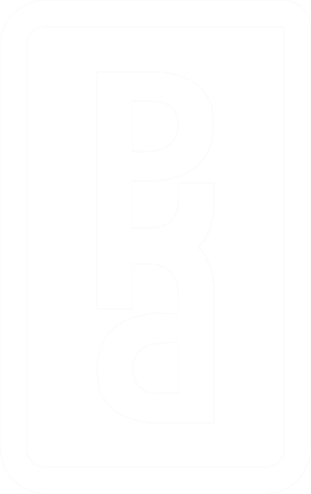 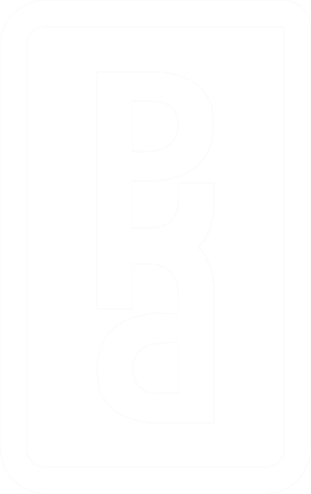 Załącznik do uchwały nr 4/2018 Polskiej Komisji Akredytacyjnej 13 grudnia 2018 r. 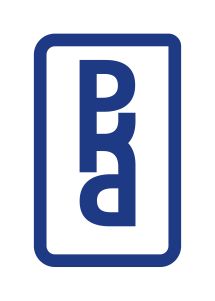 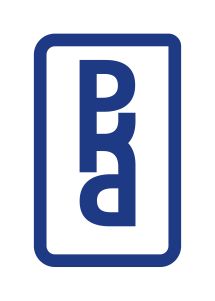 § 1.  Polska Komisja Akredytacyjna, zwana dalej „Komisją”, jest instytucją działającą niezależnie na rzecz doskonalenia jakości kształcenia w szkolnictwie wyższym, zgodnie z przepisami ustawy z dnia 20 lipca 2018 r. - Prawo o szkolnictwie wyższym i nauce (Dz. U. z 2018 r. poz. 1668, z późn. zm.), zwanej dalej „ustawą”. Działalność Komisji obejmuje ewaluację jakości kształcenia na studiach. Komisja współpracuje z krajowymi oraz międzynarodowymi instytucjami i organizacjami działającymi w obszarze szkolnictwa wyższego, w szczególności z tymi, które działają na rzecz zapewnienia jakości kształcenia w szkolnictwie wyższym.  Działalność Komisji podlega zewnętrznemu przeglądowi co najmniej raz na 5 lat, w celu wykazania zgodności jej funkcjonowania ze standardami i wskazówkami określonymi dla agencji zapewnienia jakości w Europejskim Obszarze Szkolnictwa Wyższego.  § 2.  Kadencja Komisji trwa 4 lata i rozpoczyna się z dniem 1 stycznia.Członków Komisji, z wyłączeniem przewodniczącego Parlamentu Studentów Rzeczypospolitej Polskiej, który wchodzi w skład Komisji z mocy prawa, powołuje minister właściwy do spraw szkolnictwa wyższego i nauki, zwany dalej „ministrem”. Przewodniczącego Komisji, zwanego dalej „Przewodniczącym”, powołuje spośród członków Komisji i odwołuje minister.  § 3.W skład Komisji wchodzą:  zespoły działające w ramach dziedzin nauki i dziedziny sztuki zwane dalej „Zespołami”, tj.: zespół nauk humanistycznych, nauk o rodzinie i nauk teologicznych;zespół nauk inżynieryjno-technicznych;zespół nauk medycznych i nauk o zdrowiu;zespół nauk rolniczych i nauk weterynaryjnych;zespół nauk ścisłych i przyrodniczych;I zespół nauk społecznych, prowadzący działalność w zakresie dyscyplin: nauki o bezpieczeństwie, nauki o komunikacji społecznej i mediach, nauki o polityce i administracji, nauki prawne, nauki socjologiczne, pedagogika, prawo kanoniczne, psychologia, stosunki międzynarodowe;II zespół nauk społecznych prowadzący działalność w zakresie dyscyplin: ekonomia i finanse, geografia społeczno-ekonomiczna i gospodarka przestrzenna, nauki o zarządzaniu i jakości;zespół sztuki; zespół do spraw kształcenia nauczycieli;zespół odwoławczy.§ 4.Komisja przedstawia ministrowi:  opinie w sprawie wpisu uczelni niepublicznej do ewidencji;1a) opinie w sprawie wniosku o przedłużenie ważności wpisu uczelni niepublicznej do ewidencji uczelni niepublicznych;opinie w sprawie spełnienia warunków prowadzenia studiów na określonym kierunku, poziomie i profilu oraz związku studiów ze strategią uczelni; uchwały dotyczące oceny programowej; uchwały dotyczące oceny kompleksowej; opinie w innych sprawach przedstawionych przez ministra. Komisja przedstawia również ministrowi: uchwały podjęte w wyniku rozpoznania wniosków o ponowne rozpatrzenie spraw, o których mowa w ust. 1 pkt 1-4;opinie w sprawie utworzenia przez uczelnię zagraniczną uczelni lub filii z siedzibą na terytorium Rzeczypospolitej Polskiej.Opinie oraz uchwały dotyczące ocen, o których mowa w ust. 1 i 2, Komisja przekazuje również ministrom nadzorującym uczelnie wskazanym w art. 433 ust. 1 ustawy.Oceny, o których mowa w ust. 1 pkt 3, Komisja przeprowadza:z inicjatywy własnej – zgodnie z harmonogramem prac uchwalonym przez Prezydium Komisji, uwzględniającym zasady doboru kierunków studiów do oceny programowej, określone w załączniku nr 1;na wniosek ministra – niezwłocznie, poza przyjętym harmonogramem;na wniosek uczelni.Oceny, o których mowa w ust. 1 pkt 4, Komisja przeprowadza na wniosek uczelni posiadającej wyłącznie pozytywne oceny programowe albo pozytywną ocenę kompleksową. Przeprowadzając ocenę programową albo ocenę kompleksową Komisja może: wydać ocenę na podstawie oceny, akredytacji lub certyfikatu podmiotu dokonującego ocen jakości kształcenia:zarejestrowanego w Europejskim Rejestrze Instytucji Działających na rzecz Zapewniania Jakości w Szkolnictwie Wyższym (EQAR) lub z którym Komisja zawarła umowę o uznawalności ocen;uwzględnić ocenę, akredytację lub certyfikat międzynarodowego lub krajowego podmiotu dokonującego ocen jakości kształcenia.Komisja może zwracać się do uczelni o udzielenie wyjaśnień i informacji dotyczących spraw pozostających w zakresie jej działania oraz przeprowadzać wizytacje uczelni, a także przetwarzać dane osobowe nauczycieli akademickich i innych osób prowadzących zajęcia ze studentami oraz studentów w zakresie niezbędnym do wykonywania zadań, o których mowa w ust. 1 i 2.Komisja opiniuje projekty aktów prawnych dotyczących systemu szkolnictwa wyższego oraz nauki, przekazane jej przez właściwych ministrów nadzorujących uczelnie.Komisja prowadzi działalność analityczną i szkoleniową oraz upowszechnia dobre praktyki w zakresie jakości kształcenia.Członkowie Komisji i jej eksperci, wykonując powierzone im obowiązki, kierują się zasadą rzetelności, bezstronności i przejrzystości, stosują przyjęte przez Komisję szczegółowe kryteria i tryb dokonywania ocen, oraz przestrzegają warunków wydawania ocen, jak również stosują szczegółowe kryteria recenzowania wniosków o pozwolenie na utworzenie studiów.Szczegółowe kryteria oceny programowej oraz warunki jej wydawania, określone są odpowiednio w załącznikach nr 2 i 3.Szczegółowe kryteria oceny programowej uwzględniają przepisy art. 242 ust. 2 ustawy oraz aktu wykonawczego wydanego na podstawie art. 248 pkt 1 ustawy, a także Standardy i wskazówki dotyczące zapewniania jakości w Europejskim Obszarze Szkolnictwa Wyższego.W przypadku studiów, o których mowa w art. 60 ust. 1 ustawy prowadzonych z zagraniczną uczelnią lub instytucją naukową, Komisja przeprowadza ocenę jakości kształcenia zgodnie z międzynarodowymi standardami w zakresie zapewnienia jakości kształcenia na studiach wspólnych.Komisja może przyznać certyfikaty stanowiące potwierdzenie osiągnięcia wyróżniającego poziomu kształcenia w uczelni, zgodnie z zasadami określonymi w załączniku nr 4.Szczegółowe kryteria recenzowania wniosków o pozwolenie na utworzenie studiów określone są w załączniku nr 5.§ 5.Komisja działa na posiedzeniach plenarnych oraz przez swoje organy.Na posiedzeniach plenarnych Komisja w szczególności:  uchwala misję, strategię i politykę jakości;uchwala statut i jego zmiany;uchwala Kodeks etyki i jego zmiany;powołuje Zespół do spraw etyki;dokonuje podsumowania wyników swojej pracy.Organami Komisji są:Przewodniczący;Prezydium.§ 6.Kodeks etyki określa normy i wartości etyczne stosowane przez członków i ekspertów Komisji oraz zasady postępowania i odpowiedzialności w przypadku ich naruszenia.Przepisy Kodeksu etyki stosuje się odpowiednio do osób pełniących funkcję sekretarza w zespole oceniającym oraz pracowników Biura Polskiej Komisji Akredytacyjnej, zwanego dalej „Biurem”.W przypadku naruszenia norm etycznych określonych w Kodeksie etyki postępowanie wyjaśniające prowadzi Zespół do spraw etyki.Zespół do spraw etyki, w pięcioosobowym składzie, powołuje się spośród członków Komisji na pierwszym posiedzeniu plenarnym Komisji danej kadencji.Szczegółową organizację i tryb pracy Zespołu do spraw etyki określa regulamin uchwalony przez ten Zespół.§ 7.Przewodniczący kieruje pracami Komisji i reprezentuje ją na zewnątrz.Przewodniczący podejmuje decyzje dotyczące działania Komisji niezastrzeżone dla Prezydium lub przewodniczących Zespołów, zespołu do spraw kształcenia nauczycieli i zespołu odwoławczego.Do zadań Przewodniczącego należy w szczególności:zwoływanie posiedzeń plenarnych Komisji i przewodniczenie im;zwoływanie posiedzeń Prezydium i przewodniczenie im;powoływanie spośród członków Komisji Sekretarza;podpisywanie uchwał Komisji i Prezydium oraz umów lub porozumień zawieranych z instytucjami i organizacjami, o których mowa w § 1 ust. 3;powoływanie ekspertów, zgodnie z zasadami i trybem określonym w załączniku nr 6 oraz prowadzenie list ekspertów;ustalanie zasad i trybu powoływania osób pełniących funkcję sekretarza w zespole oceniającym;powoływanie osób pełniących funkcję sekretarza w zespole oceniającym i prowadzenie listy osób pełniących funkcję sekretarza w zespole oceniającym;powoływanie spośród członków Komisji Zespołów;powoływanie spośród członków Komisji zespołu do spraw kształcenia nauczycieli i ustalanie zakresu jego kompetencji; powoływanie spośród członków Komisji zespołu odwoławczego, z uwzględnieniem zasady, iż w skład zespołu odwoławczego wchodzi co najmniej jeden przedstawiciel każdej dziedziny nauki i dziedziny sztuki;powoływanie spośród członków Komisji zespołu do spraw skarg i wniosków;powoływanie spośród ekspertów studenckich Komisji zespołu ekspertów studenckich do spraw recenzowania wniosków, wskazywanie jego przewodniczącego oraz określanie zakresu kompetencji tego zespołu;12a) powoływanie spośród ekspertów wskazanych przez pracodawców lub reprezentujących ich organizacje, zespołu ekspertów wskazanych przez pracodawców lub reprezentujących ich organizacje do spraw recenzowania wniosków, wskazywanie jego przewodniczącego oraz określanie zakresu kompetencji tego zespołu;stwierdzanie wygaśnięcie mandatu członka Komisji z przyczyn określonych w art. 252 ust. 2 ustawy; dokonywanie wyłączenia członka Komisji lub jej eksperta z przyczyn określonych w art. 245 ust. 3 ustawy;ustalanie trybu postępowania w sprawach pozostających w kompetencjach Komisji;ustalanie procedur głosowania elektronicznego, przy uwzględnieniu konieczności zachowania rozliczalności i poufności głosowania, to jest zapewnienia jednoznacznej identyfikacji osób biorących udział w głosowaniu oraz uniemożliwienia udostępniania informacji osobom nieupoważnionym;sprawowanie nadzoru nad wewnętrznym systemem zarządzania jakością;powoływanie pełnomocników do wykonywania zadań związanych z działalnością Komisji oraz określanie zakresu ich kompetencji; powoływanie zespołów roboczych i określanie zakresu ich kompetencji;określanie zasad podwyższania wynagrodzenia członków i ekspertów Komisji oraz osób pełniących funkcję sekretarza w zespole oceniającym, zgodnie z przepisami wydanymi na podstawie art. 403 ust. 4 ustawy; ustanawianie polityk oraz procedur związanych z przetwarzaniem i ochroną danych osobowych.§ 7a.Przewodniczący może powołać jednego lub dwóch Wiceprzewodniczących Komisji.W przypadku powołania dwóch Wiceprzewodniczących, Przewodniczący określa, który z Wiceprzewodniczących ma pierwszeństwo do zastępowania Przewodniczącego w przypadku jego nieobecności.Wiceprzewodniczący realizuje powierzone mu zadania Przewodniczącego.Powierzenie, o którym mowa w ust. 3 może mieć charakter jednorazowy lub stały.§ 8.Przewodniczący może powołać Radę Konsultacyjną, która pełni funkcje opiniodawcze i doradcze w zakresie strategicznych kierunków rozwoju Komisji określając jej skład i zakres działania.Posiedzenia zwołuje Przewodniczący Rady wyznaczony przez Przewodniczącego spośród członków Rady, co najmniej jeden raz w roku.Rada Konsultacyjna przyjmuje swoje stanowiska w formie uchwał podejmowanych zwykłą większością głosów.§ 9.  W skład Prezydium wchodzą:Przewodniczący;Sekretarz;Przewodniczący Zespołów;Przewodniczący zespołu do spraw kształcenia nauczycieli;Przewodniczący Parlamentu Studentów Rzeczypospolitej Polskiej;Przedstawiciel organizacji pracodawców, wybrany przez członków Komisji zgłoszonych przez organizacje pracodawców spośród swego grona.W posiedzeniach Prezydium, na których podejmowane są uchwały w sprawach wniosków o ponowne rozpatrzenie spraw, o których mowa w § 4 ust. 1 pkt 1-4, uczestniczy także z prawem głosu przewodniczący zespołu odwoławczego.Do zadań Prezydium należy w szczególności:podejmowanie uchwał w sprawach, o których mowa w art. 258 ust. 1 pkt 1-4 i 7 ustawy;podejmowanie uchwał w sprawie wydania oceny Komisji na podstawie oceny, akredytacji lub certyfikatu podmiotu dokonującego ocen jakości kształcenia albo uwzględnienia oceny, akredytacji lub certyfikatu międzynarodowego lub krajowego podmiotu dokonującego ocen jakości kształcenia;podejmowanie uchwał o przeprowadzeniu oceny kompleksowej albo odmowie jej przeprowadzenia;ustalanie harmonogramu prac, w tym wyznaczanie kierunków do ocen programowych realizowanych w danym roku akademickim, z uwzględnieniem zasad doboru kierunków studiów do oceny programowej stanowiących załącznik nr 1;ustalanie wytycznych do przygotowania raportu samooceny i jego wzoru;ustalanie sposobu przeprowadzania wizytacji oraz wzoru raportu zespołu oceniającego, jak również wzoru opinii sporządzanej w sprawach oceny programowej i kompleksowej; ustalanie zasad przygotowania oraz wzorów recenzji i opinii sporządzanych w sprawach, o których mowa w § 4 ust. 1 pkt 1 - 2 i 5;ustalanie zasad przygotowania oraz wzorów recenzji i opinii dotyczących wniosków o ponowne rozpatrzenie spraw, o których mowa w § 4 ust. 1 pkt 1-4;zgłaszanie ministrowi kandydatów na członków Komisji;przyznawanie uczelniom, na wniosek Zespołu lub zespołu do spraw kształcenia nauczycieli, Certyfikatów Doskonałości Kształcenia na kierunku studiów na określonym poziomie i profilu, stanowiących potwierdzenie osiągnięcia wyróżniającego poziomu kształcenia, zgodnie z zasadami określonymi w załączniku nr 4;formułowanie stanowisk interpretacyjnych;ustalenie polityki jakości Komisji oraz określanie obszarów działania, struktury i zadań systemu zarządzania jakością w Komisji.Prezydium, podejmując uchwały w sprawach, o których mowa w § 4 ust. 1 oraz dotyczących wniosków o ponowne rozpatrzenie spraw, o których mowa w § 4 ust. 1 pkt 1-4, kieruje się opiniami sporządzanymi przez poszczególne Zespoły, zespół do spraw kształcenia nauczycieli oraz zespół odwoławczy.§ 10.Sekretarz zapewnia sprawne funkcjonowanie Komisji i wykonywanie przez nią zadań.Sekretarz w szczególności:organizuje bieżącą pracę Komisji oraz monitoruje jakość oraz terminowość realizowanych działań;podpisuje dokumenty związane z bieżącą pracą Komisji; rozstrzyga spory kompetencyjne między Zespołami oraz między Zespołami i zespołem do spraw kształcenia nauczycieli;wyznacza skład zespołów oceniających uczestniczących w ocenach, o których mowa w § 4 ust. 1 pkt 3 i 4;wyznacza spośród członków Komisji lub ekspertów osoby opracowujące recenzje w sprawach, o których mowa w § 4 ust. 1 pkt 1 - 2 i 5, przy czym w sprawach, o których mowa w § 4 ust. 1 pkt 2 jednym z recenzentów jest także członek zespołu ekspertów studenckich do spraw recenzowania wniosków, a w przypadku kierunków o profilu praktycznym lub kierunków, o których mowa w art. 68 ust. 1 ustawy, jednym z recenzentów może być także członek zespołu ekspertów wskazanych przez pracodawców lub reprezentujące ich organizacje do spraw recenzowania wniosków;wyznacza spośród członków Komisji lub ekspertów osoby opracowujące recenzje dotyczące wniosków o ponowne rozpatrzenie spraw, o których mowa w § 4 ust. 1 pkt 1-4;koordynuje działalność analityczną, szkoleniową oraz obejmującą upowszechnianie dobrych praktyk w zakresie jakości kształcenia. § 11.(uchylony)§ 11a.Prezydium może powołać Radę do spraw jakości funkcjonowania Polskiej Komisji Akredytacyjnej, do której zadań może należeć w szczególności:czuwanie nad jakością raportów zespołów oceniających, w szczególności pod względem zachowania zgodności z przepisami prawa, wewnętrznej spójności, precyzji i przejrzystości formułowanych ocen i zaleceń a także ich znaczenia dla uzasadniania opinii Zespołu lub zespołu do spraw kształcenia nauczycieli i uchwał Komisji; ocena jakości pracy członków Komisji i ekspertów;przygotowywanie projektów stanowisk interpretacyjnych;przygotowywanie projektów wzorów lub wytycznych albo zmiany wzorów lub wytycznych, o których mowa w § 9 ust. 3 pkt 5 - 8.W skład Rady, o której mowa w ust. 1 wchodzą:Sekretarz;co najmniej 6 członków powołanych przez Prezydium spośród członków Komisji lub ekspertów, w tym co najmniej jednego z grona ekspertów studenckich oraz co najmniej jednego z grona ekspertów wskazanych przez pracodawców lub reprezentujące ich organizacje.Prezydium powołuje Przewodniczącego Rady, o której mowa w ust. 1.Rada, o której mowa w ust. 1 wykonuje swoje zadania na podstawie Regulaminu uchwalonego przez Prezydium.§ 12.Przewodniczących Zespołów, zespołu do spraw kształcenia nauczycieli i zespołu odwoławczego wybierają ich członkowie spośród swego grona.  Przewodniczący Zespołów, zespołu do spraw kształcenia nauczycieli i zespołu odwoławczego:organizują pracę odpowiednio Zespołu, zespołu do spraw kształcenia nauczycieli i zespołu odwoławczego, w tym zwołują posiedzenia i im przewodniczą;wyznaczają członków Zespołów, zespołu do spraw kształcenia nauczycieli lub zespołu odwoławczego do sporządzenia projektu opinii w sprawach, o których mowa w § 4 ust. 1 lub w sprawach dotyczących wniosków o ponowne rozpatrzenie spraw, o których mowa w § 4 ust. 1 pkt 1 - 4;są odpowiedzialni za jakość i terminowość zadań wykonywanych przez członków odpowiednio Zespołu, zespołu do spraw kształcenia nauczycieli i zespołu odwoławczego oraz ekspertów współpracujących;są odpowiedzialni za jakość przygotowywanych odpowiednio przez Zespół, zespół do spraw kształcenia nauczycieli lub zespół odwoławczy projektów uchwał Prezydium aż do daty posiedzenia Prezydium, na którym uchwała ma być podjęta, w szczególności pod względem zachowania zgodności projektu z przepisami prawa, wewnętrznej spójności, precyzji i przejrzystości formułowanych w projekcie też a także ich uzasadniania.2a. W przypadku gdy projekt uchwały Prezydium nie odpowiada wymogom, o których mowa w ust. 2 pkt 4, Przewodniczący usuwa z porządku obrad punkt dotyczący podjęcia projektowanej uchwały i kieruje sprawę do rozpatrzenia na kolejne posiedzenie Prezydium.2b. Jeżeli tezy uchwały Prezydium lub ich uzasadnienie znacząco różnią się od projektu uchwały przygotowanego przez Zespół, zespół do spraw kształcenia nauczycieli lub zespół odwoławczy, Przewodniczący może zobowiązać członka Komisji do przygotowania tekstu uchwały uwzględniającego różnice.Przewodniczący Zespołu, zespołu do spraw kształcenia nauczycieli i zespołu odwoławczego mogą powołać spośród członków odpowiednio Zespołu, zespołu do spraw kształcenia nauczycieli i zespołu odwoławczego, Wiceprzewodniczących w liczbie od jednego do dwóch.Wiceprzewodniczący Zespołu, zespołu do spraw kształcenia nauczycieli i zespołu odwoławczego z upoważnienia odpowiednio Przewodniczącego Zespołu, zespołu do spraw kształcenia nauczycieli i zespołu odwoławczego zastępują go w określonych sprawach. W uzasadnionych przypadkach przewodniczący Zespołu, zespołu do spraw kształcenia nauczycieli lub zespołu odwoławczego, w którym nie powołano wiceprzewodniczącego, może upoważnić członka Zespołu, zespołu do spraw kształcenia nauczycieli lub zespołu odwoławczego do zastępowania go w określonych sprawach.Członek Komisji może wchodzić w skład nie więcej niż jednego Zespołu. Członkostwa w Zespole lub w zespole do spraw kształcenia nauczycieli nie można łączyć z członkostwem w zespole odwoławczym. Przewodniczenia Zespołowi nie można łączyć z przewodniczeniem zespołowi do spraw kształcenia nauczycieli. (uchylony).§ 13.Zespoły oraz zespół do spraw kształcenia nauczycieli sporządzają opinie i projekty uchwał Prezydium, na podstawie:recenzji opracowanych przez członków Komisji lub ekspertów w przypadku spraw, o których mowa w § 4 ust. 1 pkt 1-2 i 5;raportu zespołu oceniającego i stanowiska uczelni − w przypadku spraw, o których mowa w § 4 ust. 1 pkt 3 i 4.Opinię w sprawie pozostającej w zakresie więcej niż jednego Zespołu sporządza Zespół działający w ramach dziedziny, w której mieści się dyscyplina naukowa lub artystyczna będąca dyscypliną wiodącą, w ramach której będzie uzyskiwana ponad połowa efektów uczenia się. W posiedzeniu tego Zespołu mogą brać udział z prawem głosu członkowie pozostałych Zespołów.W przypadku studiów, o których mowa w art. 53 ust. 8 ustawy, opinię sporządza Zespół wyznaczony przez Sekretarza.Przewodniczący lub Sekretarz mogą uczestniczyć z prawem głosu w posiedzeniach Zespołów, zespołu do spraw kształcenia nauczycieli i zespołu odwoławczego.§ 14.Uchwały na posiedzeniach plenarnych oraz uchwały Prezydium w sprawach, o których mowa w § 4 ust. 1 i 2 są podejmowane w głosowaniu jawnym zwykłą większością głosów, przy obecności co najmniej połowy liczby członków odpowiednio Komisji lub Prezydium, z zastrzeżeniem § 27.Uchwały Prezydium w sprawach personalnych są podejmowane w głosowaniu tajnym bezwzględną większością głosów, przy obecności co najmniej trzech czwartych liczby członków Prezydium.W szczególnie uzasadnionych przypadkach głosowanie może być przeprowadzone w formie elektronicznej.Przepisy ust. 1 i 3 stosuje się odpowiednio do głosowań przeprowadzanych w Zespołach, zespole do spraw kształcenia nauczycieli i zespole odwoławczym.Wybory członków i przewodniczącego Zespołu do spraw etyki, przewodniczących Zespołów, zespołu do spraw kształcenia nauczycieli i zespołu odwoławczego oraz przedstawiciela organizacji pracodawców w Prezydium są dokonywane w głosowaniu tajnym, bezwzględną większością głosów, przy obecności co najmniej połowy liczby członków odpowiednio Komisji, Zespołów, zespołu do spraw kształcenia nauczycieli i zespołu odwoławczego oraz członków Komisji wskazanych przez organizacje pracodawców.Członek Prezydium PKA sporządzający recenzję, o której mowa w § 16 ust. 1 lub biorący udział w pracach zespołu oceniającego, o którym mowa w § 18 ust. 1 podlega w danej sprawie wyłączeniu od głosowania w sprawach podejmowania uchwał, o których mowa odpowiednio w § 16 ust. 10 i § 20 ust. 1.§ 15.Komisja przy realizacji zadań, o których mowa w § 4 ust. 1 i 2, korzysta z recenzji, raportów zespołów oceniających sporządzanych przez członków oraz ekspertów, o których mowa w ust. 2. Ekspertem może być:nauczyciel akademicki,student wskazany przez właściwy organ Parlamentu Studentów Rzeczypospolitej Polskiej;osoba wskazana przez pracodawców lub reprezentujące ich organizacje;międzynarodowy ekspert do spraw zapewnienia jakości kształcenia; jeżeli spełnia wymagania określone w art. 255 ust. 2 i 3 ustawy.Eksperci są obowiązani przestrzegać Kodeksu etyki, znać zasady funkcjonowania Komisji oraz stosować przyjęte przez nią szczegółowe kryteria oceny i procedury.  Za udział w pracach Komisji członkom i ekspertom przysługuje wynagrodzenie zgodnie z przepisami wydanymi na podstawie art. 403 ust. 4 ustawy oraz zwrot kosztów podróży. W pracach zespołu oceniającego może uczestniczyć osoba pełniąca funkcję sekretarza. Funkcję, o której mowa w ust. 5 może pełnić osoba posiadająca nieposzlakowaną opinię, spełniająca kryteria określone przez Przewodniczącego oraz wymagania, o których mowa w art. 20 ust. 1 pkt 1-6 ustawy.Za udział w pracach zespołu oceniającego osobie pełniącej funkcję sekretarza przysługuje wynagrodzenie zgodnie z przepisami wydanymi na podstawie art. 403 ust. 4 ustawy oraz zwrot kosztów podróży.§ 15a.Jakość pracy członków Komisji, ekspertów i osób pełniących funkcję sekretarzy zespołów oceniających podlega bieżącej i okresowej ocenie.Szczegółowe zasady i tryb oceny jakości pracy członków Komisji, ekspertów i osób pełniących funkcję sekretarza w zespole oceniającym określa regulamin uchwalony przez Prezydium.Prezydium lub Rada do spraw jakości funkcjonowania Polskiej Komisji Akredytacyjnej mogą wnosić do Przewodniczącego o skreślenie z listy ekspertów lub z listy osób pełniących funkcję sekretarza w zespole oceniającym z uwagi na rażące lub powtarzające się uchybienia w zakresie wykonywanych obowiązków lub powtarzające się odmowy podjęcia się wykonania obowiązków.W przypadku ekspertów studenckich oraz ekspertów wskazanych przez pracodawców lub reprezentujące ich organizacje, skreślenia z listy ekspertów Przewodniczący może dokonać na uzasadniony wniosek osoby odpowiedzialnej za koordynowanie pracy jednej z tych dwóch grup ekspertów, z uwagi na okoliczności, o których mowa w ust. 3.§ 16.Opinie, o których mowa w § 4 ust. 1 pkt 1-2 i 5 Zespół lub zespół do spraw kształcenia nauczycieli sporządza na podstawie recenzji opracowanych przez członków Komisji i ekspertów wyznaczonych przez Sekretarza.Podstawą do opracowania recenzji w przypadku spraw, o których mowa w § 4 ust. 1 pkt 1 - 2 i 5 jest odpowiednio wniosek o wpis uczelni niepublicznej do ewidencji wraz z uzasadnieniem i załącznikami, wniosek o przedłużenie ważności wpisu uczelni niepublicznej do ewidencji uczelni niepublicznych, wniosek o pozwolenie na utworzenie studiów wraz z załącznikami lub wniosek ministra w sprawie wydania opinii wraz z dokumentacją.W przypadku spraw, o których mowa w § 4 ust. 1 pkt 1 - 2, Przewodniczący z własnej inicjatywy, albo na wniosek przewodniczącego Zespołu lub zespołu do spraw kształcenia nauczycieli może zwracać się do założyciela lub władz uczelni o udzielenie wyjaśnień i informacji oraz postanowić o przeprowadzeniu wizytacji, określając termin i ramowy plan wizytacji.Recenzje, o których mowa w ust. 2 sporządzają członkowie Komisji lub eksperci wyznaczeni przez Sekretarza w porozumieniu z przewodniczącym Zespołu lub zespołu do spraw kształcenia nauczycieli, a w przypadku spraw, o których mowa w § 4 ust. 1 pkt 2 także w porozumieniu z przewodniczącym zespołu ekspertów studenckich do spraw recenzowania wniosków i przewodniczącym zespołu ekspertów wskazanych przez pracodawców lub reprezentujące ich organizacje do spraw recenzowania wniosków. Przewodniczący, o których mowa w zdaniu poprzednim, przedstawiają Sekretarzowi kandydatury osób proponowanych na recenzentów w terminie nie dłuższym niż 7 dni od dnia zarejestrowania wniosku w sprawach, o których mowa w § 4 ust. 1 pkt 1-2 i 5.Recenzje w sprawach, o których mowa § 4 ust. 1 pkt 1-2 lub raport z wizytacji, o której mowa w ust. 3, sporządza się w terminie nie dłuższym niż 14 dni od dnia otrzymania przez recenzenta wniosku w sprawach, o których mowa w § 4 ust. 1 pkt 1-2 lub od zakończenia wizytacji.Recenzję w sprawie, o której mowa w § 4 ust. 1 pkt 5 sporządza się w terminie nie dłuższym niż 14 dni od dnia otrzymania przez recenzenta wniosku ministra w sprawie wydania opinii.6a. Przewodniczący Zespołu, zespołu do spraw kształcenia nauczycieli oraz zespołu odwoławczego czuwa nad równomiernym obciążaniem pracą członków Komisji i ekspertów.W przypadku niesporządzenia recenzji w wyznaczonym terminie sprawę referuje na najbliższym posiedzeniu Zespołu lub zespołu do spraw kształcenia nauczycieli jego przewodniczący lub wyznaczony przez niego członek Zespołu lub członek zespołu do spraw kształcenia nauczycieli, po uprzednim przygotowaniu recenzji.  Opinię, o której mowa w ust. 1, Zespół lub zespół do spraw kształcenia nauczycieli sporządza w terminie nie dłuższym niż 14 dni od dnia otrzymania recenzji lub raportu z wizytacji, o której mowa w ust. 3, w przypadku przeprowadzenia wizytacji.Opinię Zespołu lub zespołu do spraw kształcenia nauczycieli w sprawach, o których mowa § 4 ust. 1 pkt 1-2 i 5 przedstawia na posiedzeniu Prezydium przewodniczący Zespołu lub zespołu do spraw kształcenia nauczycieli lub w szczególnie uzasadnionych przypadkach, wyznaczona przez nich osoba, w terminie nie dłuższym niż 14 dni od dnia sporządzenia opinii przez Zespół lub zespół do spraw kształcenia nauczycieli.Przewodniczący poddaje pod głosowanie Prezydium projekt uchwały w sprawach, o których mowa § 4 ust. 1 pkt 1-2 i 5.Uchwały Prezydium, o których mowa w ust. 10 są przekazywane ministrowi oraz uczelniom lub wnioskodawcom w terminie nie dłuższym niż 7 dni od dnia ich podjęcia. W przypadku uczelni nadzorowanych przez ministrów innych niż minister właściwy do spraw szkolnictwa wyższego i nauki, uchwała jest przekazywana również właściwym ministrom.§ 17.Oceny w sprawach, o których mowa w § 4 ust. 1 pkt 3 i 4 są dokonywane po przeprowadzeniu postępowania oceniającego.Postępowanie oceniające obejmuje:przygotowanie przez uczelnię raportu samooceny zgodnie z ustalonymi przez Prezydium wytycznymi i wzorem;wizytację, dokonywaną zgodnie z zasadami ustalonymi przez Prezydium;opracowanie raportu przez zespół oceniający, zgodnie z wzorem ustalonym przez Prezydium;przekazanie raportu zespołu oceniającego do uczelni;przedstawienie przez uczelnię stanowiska w odpowiedzi na raport;opracowanie przez Zespół lub zespół do spraw kształcenia nauczycieli opinii na podstawie raportu zespołu oceniającego i stanowiska uczelni przedstawionego w odpowiedzi na raport;podjęcie przez Prezydium uchwały w sprawie oceny. 2a. Postępowanie oceniające zostaje wszczęte z dniem doręczenia uczelni zawiadomienia o wszczęciu postępowania oceniającego.Uczelnia przygotowuje raport samooceny, zgodnie ze wzorem i wytycznymi ustalonymi przez Prezydium oraz publikuje raport na swojej stronie podmiotowej 14 dni przed terminem wizytacji zespołu oceniającego.Uczelnia przekazuje Komisji raport samooceny w terminie 6 tygodni od dnia otrzymania zawiadomienia o wszczęciu postępowania oceniającego. W szczególnie uzasadnionych przypadkach Sekretarz może jednorazowo przedłużyć termin przekazania raportu o okres nie dłuższy niż 3 tygodnie. Nieprzekazanie raportu samooceny nie wstrzymuje postępowania oceniającego.Wizytacja powinna zostać przeprowadzona w terminie nie dłuższym niż 8 tygodni od dnia otrzymania raportu samooceny. W szczególnie uzasadnionych przypadkach Sekretarz może przedłużyć termin, o którym mowa w zdaniu poprzednim. (uchylony).Uniemożliwianie lub utrudnianie przeprowadzenia oceny programowej, o których mowa w art. 242 ust. 6 ustawy, w szczególności zachodzi w przypadku:(uchylony);bezskuteczności doręczenia pism na adres uczelni oraz braku kontaktu za pośrednictwem poczty elektronicznej; uniemożliwienia zespołowi oceniającemu wstępu na teren uczelni w czasie wizytacji lub odmowa uczestnictwa w wizytacji przeprowadzonej z wykorzystaniem środków porozumiewania się na odległość;uniemożliwienia zespołowi oceniającemu w trakcie wizytacji kontaktu z osobami upoważnionymi do reprezentowania uczelni oraz osobami odpowiedzialnymi za działania związane z przedmiotem oceny programowej lub odmowa wyjaśnień w odniesieniu do spraw związanych z przedmiotem oceny programowej; uniemożliwienia dostępu do dokumentów, które zgodnie z wzorem raportu samooceny ustalonym przez Prezydium powinny być przedstawione do wglądu w trakcie wizytacji. Nieprzedstawienie przez uczelnię stanowiska w odpowiedzi na raport zespołu oceniającego, w terminie określonym w § 19 ust. 2, nie wstrzymuje przeprowadzenia kolejnych czynności postępowania oceniającego określonych w ust. 2. Dyrektor Biura zawiadamia uczelnię o wszczęciu postępowania oceniającego i terminie wizytacji oraz nie później niż 2 tygodnie przed rozpoczęciem wizytacji, przekazuje uczelni opracowany przez zespół oceniający ramowy harmonogram jej przeprowadzenia.(uchylony).(uchylony). (uchylony).(uchylony).Komisja odstępuje od przeprowadzenia oceny programowej kierunku wyznaczonego do oceny w danym roku akademickim, jeśli:uczelnia została postawiona w stan likwidacji;rektor przedstawił Komisji kopię aktu wydanego w sprawie likwidacji kierunku studiów wyznaczonego do oceny wraz z dowodem uprzedniego doręczenia tego aktu ministrowi;minister cofnął pozwolenie na utworzenie studiów na określonym kierunku.W przypadku zaistnienia okoliczności, o których mowa w ust. 14, po wszczęciu postępowania oceniającego, Prezydium umarza to postępowanie.§ 18.Postępowanie oceniające, o którym mowa w § 17 ust. 1 przeprowadza zespół oceniający składający się z członków Komisji, ekspertów oraz osoby pełniącej funkcję sekretarza zespołu oceniającego.Przewodniczącym zespołu oceniającego jest członek Komisji albo w uzasadnionych przypadkach ekspert, o którym mowa w § 15 ust. 2 pkt 1.Zespół oceniający w składzie do 7 osób wyznacza Sekretarz w porozumieniu z przewodniczącym Zespołu lub zespołu do spraw kształcenia nauczycieli. W szczególnie uzasadnionych przypadkach Sekretarz może zwiększyć skład zespołu oceniającego.§ 19.Zespół oceniający, po zapoznaniu się z raportem samooceny oraz po przeprowadzeniu wizytacji, przygotowuje w terminie 6 tygodni raport zawierający ocenę jakości kształcenia na danym kierunku studiów (ocena programowa) lub ocenę skuteczności działań na rzecz zapewniania jakości kształcenia w uczelni we wszystkich dziedzinach nauki i sztuki, w których prowadzone jest kształcenie (ocena kompleksowa), dokonaną w oparciu o szczegółowe kryteria.  Raport zespołu oceniającego, o którym mowa w ust. 1, przesyła się do uczelni, która w terminie 3 tygodni od dnia jego otrzymania przedstawia stanowisko w odpowiedzi na raport. W szczególnie uzasadnionych przypadkach Sekretarz może przedłużyć wskazany termin o okres nie dłuższy niż 3 tygodnie.  Przewodniczący zespołu oceniającego przedstawia na posiedzeniu Zespołu lub zespołu do spraw kształcenia nauczycieli zawarte w raporcie oceny, o których mowa w ust. 1, oraz stanowisko uczelni przedstawione w odpowiedzi na ten raport. Zespół lub zespół do spraw kształcenia nauczycieli sporządza opinię na podstawie raportu zespołu oceniającego oraz stanowiska uczelni przedstawionego w odpowiedzi na raport. Opinię Zespołu lub zespołu do spraw kształcenia nauczycieli w sprawie oceny programowej albo oceny kompleksowej przedstawia na posiedzeniu Prezydium przewodniczący Zespołu lub zespołu do spraw kształcenia nauczycieli, a w szczególnie uzasadnionych przypadkach wyznaczona przez niego osoba, w terminie nie dłuższym niż 6 tygodni od dnia otrzymania stanowiska uczelni w odpowiedzi na raport zespołu oceniającego.  Przewodniczący poddaje pod dyskusję, a następnie pod głosowanie Prezydium projekt uchwały w sprawach oceny programowej albo oceny kompleksowej. Do uchwał, o których mowa w ust. 4, odpowiednie zastosowanie ma § 16 ust. 11.§ 20. Uchwała Prezydium w sprawie oceny programowej albo oceny kompleksowej obejmuje ocenę przyznaną zgodnie z art. 242 ust. 4 ustawy, w przypadku oceny programowej, albo zgodnie z art. 243 ust. 5 ustawy, w przypadku oceny kompleksowej oraz jej uzasadnienie.Uchwała może zawierać również zalecenia.Ocena programowa kończy się wydaniem oceny pozytywnej albo negatywnej. Pozytywna ocena programowa jest wydawana na okres do 6 lat albo na okres do 2 lat.(uchylony).Ocena kompleksowa kończy się wydaniem oceny pozytywnej albo odmową wydania oceny pozytywnej.Pozytywna ocena kompleksowa jest wydawana na okres od 3 do 8 lat.W przypadku odmowy wydania pozytywnej oceny kompleksowej, uczelnia nie może wystąpić o przeprowadzenie takiej oceny przez okres 5 lat, chyba że Komisja wskaże krótszy termin. Kolejną ocenę programową przeprowadza się w roku akademickim, w którym upływa okres, na który została wydana ocena, chyba że zaistnieją przesłanki do przeprowadzenia jej we wcześniejszym terminie.Komisja, wydając pozytywną ocenę kompleksową, może wskazać dziedziny nauki lub dziedzinę sztuki, w których jakość kształcenia jest szczególnie wysoka. W okresie, o którym mowa w ust. 7 na kierunkach studiów przyporządkowanych do dyscyplin w ramach tych dziedzin nie przeprowadza się oceny programowej, chyba że z wnioskiem o jej przeprowadzenie wystąpi minister. § 21.W przypadku ocen programowych przeprowadzanych na wniosek ministra, o których mowa w art. 242 ust. 3 ustawy, przepisy § 17-20 stosuje się odpowiednio, z tym, że:zawiadomienie o ocenie na wniosek ministra przekazywane jest do uczelni niezwłocznie po otrzymaniu tego wniosku;uczelnia przedstawia raport samooceny zawierający informacje w zakresie wskazanym we wniosku ministra w terminie 4 tygodni od dnia otrzymania zawiadomienia o ocenie;wizytacja odbywa się w terminie nie dłuższym niż 3 tygodnie od dnia otrzymania raportu samooceny;raport zespołu oceniającego przesyła się niezwłocznie do uczelni, która w terminie 3 tygodni od dnia jego otrzymania przedstawia stanowisko w odpowiedzi na raport.§ 22.Strona niezadowolona z uchwały Prezydium podjętej w sprawach, o których mowa w § 4 ust. 1 pkt 1-4 może zwrócić się z wnioskiem o ponowne rozpatrzenie sprawy w terminie 14 dni od dnia doręczenia uchwały, informując o tym ministra.Opinię w sprawie wniosku, o którym mowa w ust. 1 sporządza zespół odwoławczy w terminie nie dłuższym niż 4 tygodnie od daty wpływu wniosku do Komisji. 2a. W uzasadnionych przypadkach, po złożeniu wniosku o ponowne rozpatrzenie sprawy, Sekretarz może zobowiązać członka Komisji albo eksperta do sporządzenia dodatkowej recenzji w sprawie, o której mowa w § 4 ust. 1 pkt 2.2b. Recenzji, o której mowa w ust. 2a nie może sporządzić członek Komisji albo ekspert, który uprzednio sporządził recenzję w tej samej sprawie.Opinię, o której mowa w ust. 2, zespół odwoławczy sporządza na podstawie recenzji opracowanej przez członka Komisji lub eksperta wyznaczonego przez Sekretarza. Przewodniczący zespołu odwoławczego przedstawia Sekretarzowi kandydaturę osoby proponowanej na recenzenta w terminie nie dłuższym niż 3 dni od daty otrzymania przez Komisję wniosku, o którym mowa w ust. 1.Sekretarz, z własnej inicjatywy albo na wniosek przewodniczącego zespołu odwoławczego, może wyznaczyć więcej niż jednego recenzenta, przy czym nie więcej niż 3.Podstawą do opracowania recenzji, o której mowa w ust. 3 jest wniosek, o którym mowa w ust. 1 oraz załączona do niego dokumentacja. Recenzję, o której mowa w ust. 3 sporządza się w terminie nie dłuższym niż 2 tygodnie od daty otrzymania przez recenzenta wniosku, o którym mowa w ust. 1.W przypadku niesporządzenia recenzji w wyznaczonym terminie sprawę referuje na najbliższym posiedzeniu zespołu odwoławczego jego przewodniczący lub wyznaczony przez niego członek zespołu, po uprzednim przygotowaniu recenzji.Opinię zespołu odwoławczego przedstawia na posiedzeniu Prezydium przewodniczący zespołu lub w szczególnie uzasadnionych przypadkach, wyznaczona przez niego osoba, w terminie nie dłuższym niż 1 tydzień od dnia sporządzenia opinii.Przewodniczący poddaje pod głosowanie Prezydium projekt uchwały w sprawie wniosku, o którym mowa w ust. 1.Do uchwały, o której mowa w ust. 9, odpowiednie zastosowanie ma § 16 ust. 11.§ 22a.Gdy postępowanie w przedmiocie wyrażenia opinii w sprawie spełnienia warunków prowadzenia studiów na określonym kierunku, poziomie i profilu oraz związku studiów ze strategią uczelni z jakiejkolwiek przyczyny stało się bezprzedmiotowe w całości albo w części, a w szczególności z powodu umorzenia postępowania administracyjnego prowadzonego przez ministra w sprawie wydania pozwolenia na utworzenie studiów, Prezydium podejmuje uchwałę o umorzeniu wskazanego postępowania.Prezydium może z urzędu lub na żądanie uczelni prostować w drodze uchwały błędy pisarskie i rachunkowe oraz inne oczywiste omyłki w wydanych przez siebie uchwałach. Od uchwały, o której mowa w zdaniu poprzednim nie służy wniosek o ponowne rozpatrzenie sprawy.§ 22b. Polska Komisja Akredytacyjna może przedstawiać prawnie niewiążące stanowiska interpretacyjne, które są formą upowszechniania dobrych praktyk w zakresie rozumienia norm prawa powszechnie obowiązującego dotyczących spraw z zakresu działalności Komisji.Sformułowane stanowisko interpretacyjne podlega ogłoszeniu niezwłocznie.§ 23.Komisja udostępnia w Biuletynie Informacji Publicznej na swojej stronie podmiotowej uchwałę Prezydium dotyczącą oceny programowej lub oceny kompleksowej wraz z uzasadnieniem oraz raport zespołu oceniającego wraz ze stanowiskiem uczelni w terminie 14 dni od dnia, w którym uchwała stała się ostateczna. Komisja udostępnia w Biuletynie Informacji Publicznej na swojej stronie podmiotowej opinię dotyczącą spełnienia warunków prowadzenia studiów na określonym kierunku, poziomie i profilu oraz związku studiów ze strategią uczelni, w terminie 14 dni od dnia, w którym uchwała Prezydium PKA stała się ostateczna.§ 24.Z posiedzeń Komisji, Prezydium, Zespołów, zespołu do spraw kształcenia nauczycieli i zespołu odwoławczego sporządza się protokoły. Protokół podpisuje protokolant oraz odpowiednio Przewodniczący, przewodniczący Zespołu, zespołu do spraw kształcenia nauczycieli lub zespołu odwoławczego.Protokół zawiera co najmniej tytuły rozpatrywanych spraw, nazwiska referentów, poddaną pod głosowanie opinię lub uchwałę oraz wyniki głosowania.  Wytworzona w Komisji dokumentacja związana z zakresem jej działania podlega archiwizacji zgodnie z odrębnymi przepisami. Protokoły, o których mowa w ust. 1 podlegają zatwierdzeniu na kolejnym posiedzeniu.§ 25.Obsługę administracyjną i finansową Komisji, jej organów, Sekretarza, Zespołów, zespołu do spraw kształcenia nauczycieli, zespołu odwoławczego, Zespołu do spraw etyki, Rady do spraw jakości funkcjonowania Polskiej Komisji Akredytacyjnej, zespołów roboczych, ekspertów oraz osób pełniących funkcję sekretarza zespołu oceniającego zapewnia Biuro. Nadzór nad funkcjonowaniem Biura sprawuje Przewodniczący.Szczegółowy zakres działalności Biura oraz jego organizację określa regulamin organizacyjny nadany przez Przewodniczącego, po zasięgnięciu opinii Prezydium.Dyrektora Biura powołuje i odwołuje Przewodniczący. Powołanie dyrektora następuje po przeprowadzeniu konkursu.Pozostałych pracowników zatrudnia dyrektor Biura po przeprowadzeniu otwartego i konkurencyjnego naboru. § 26.Wynagrodzenia członków Komisji, ekspertów, osób pełniących funkcję sekretarza zespołu oceniającego, o których mowa w § 15 ust. 4 i 7 oraz koszty podróży związane z przeprowadzaniem wizytacji są pokrywane ze środków przeznaczonych na działalność Komisji w budżecie państwa.§ 27.Statut Komisji lub jego zmiany są uchwalane na posiedzeniach plenarnych Komisji bezwzględną większością głosów, przy obecności co najmniej połowy liczby jej członków, na wniosek Przewodniczącego lub co najmniej 30 członków Komisji.  § 28.Traci moc statut nadany uchwałą Nr 3/2016 Polskiej Komisji Akredytacyjnej z dnia 29 listopada 2016 r. z wyjątkiem § 3 i § 5 ust. 3, które zachowują moc do dnia 31 grudnia 2019 r.  § 29.Do postępowań w sprawach ocen programowych wszczętych i niezakończonych przed dniem wejścia w życie ustawy stosuje się przepisy dotychczasowe.W postępowaniach w sprawie nadania uprawnienia do prowadzenia studiów na określonym kierunku, poziomie i profilu wszczętych i niezakończonych przed dniem wejścia w życie ustawy, Komisja wydaje opinie stosując przepisy dotychczasowe.W postępowaniach w sprawie nadania uprawnienia do prowadzenia studiów na określonym kierunku, poziomie i profilu wszczętych w okresie od dnia 1 października 2018 r. do dnia 30 kwietnia 2019 r. Komisja wydaje opinie stosując przepisy dotychczasowe, z wyjątkiem terminu podjęcia uchwały przez Prezydium, do którego stosuje się przepis art. 245 ust. 2 ustawy.Do wniosków o ponowne rozpatrzenie spraw w postępowaniach, o których mowa ust. 2 i 3 Komisja stosuje przepisy dotychczasowe, z wyjątkiem terminu podjęcia uchwały w sprawie wniosku o ponowne rozpatrzenie sprawy, o której mowa w ust. 3, do którego stosuje się przepis art. 245 ust. 7 ustawy.§ 30. Statut wchodzi w życie, jeżeli minister nie zgłosi, w terminie 30 dni od dnia otrzymania statutu, zastrzeżeń co do jego zgodności z prawem, z wyjątkiem § 3 pkt 1 i 3 i § 5 ust. 3, które wchodzą w życie z dniem 1 stycznia 2020 r., oraz przepisów dotyczących oceny kompleksowej, o której mowa w § 4 ust. 1 pkt 4, które wchodzą w życie z dniem 1 października 2020 r. Załącznik nr 1 do Statutu Polskiej Komisji Akredytacyjnej Zasady doboru kierunków studiów do oceny programowej w danym roku akademickimKomisja wyznacza w danym roku akademickim do oceny programowej:  wszystkie kierunki studiów, którym upływa okres oceny programowej przyznanej na 6 lat, w celu zapewnienia cykliczności oceny jakości kształcenia na kierunku studiów;  (uchylony); kierunki studiów nieposiadające oceny programowej, na których został zakończony co najmniej jeden pełny cykl kształcenia i studia ukończył co najmniej jeden rocznik absolwentów, przy uwzględnieniu możliwości organizacyjnych, kadrowych i finansowych Komisji; (uchylony).Komisja wyznacza w danym roku akademickim wszystkie kierunki studiów, którym upływa okres pozytywnej oceny programowej wydanej na okres do 2 lat. Załącznik nr 2 do Statutu Polskiej Komisji Akredytacyjnej Szczegółowe kryteria dokonywania oceny programowej Profil ogólnoakademicki Kryterium 1. Konstrukcja programu studiów: koncepcja, cele kształcenia i efekty uczenia się Standard jakości kształcenia 1.1 Koncepcja i cele kształcenia są zgodne ze strategią uczelni, mieszczą się w dyscyplinie lub dyscyplinach, do których kierunek jest przyporządkowany, są powiązane z działalnością naukową prowadzoną w uczelni w tej dyscyplinie lub dyscyplinach oraz zorientowane na potrzeby otoczenia społeczno-gospodarczego, w tym w szczególności zawodowego rynku pracy. Standard jakości kształcenia 1.2Efekty uczenia się są zgodne z koncepcją i celami kształcenia oraz dyscypliną lub dyscyplinami, do których jest przyporządkowany kierunek, opisują, w sposób trafny, specyficzny, realistyczny i pozwalający na stworzenie systemu weryfikacji, wiedzę, umiejętności i kompetencje społeczne osiągane przez studentów, a także odpowiadają właściwemu poziomowi Polskiej Ramy Kwalifikacji oraz profilowi ogólnoakademickiemu. Standard jakości kształcenia 1.2a Efekty uczenia się w przypadku kierunków studiów przygotowujących do wykonywania zawodów, o których mowa w art. 68 ust. 1 ustawy, zawierają pełny zakres ogólnych i szczegółowych efektów uczenia się zawartych w standardach kształcenia określonych w rozporządzeniach wydanych na podstawie art. 68 ust. 3 ustawy.  Standard jakości kształcenia 1.2b Efekty uczenia się w przypadku kierunków studiów kończących się uzyskaniem tytułu zawodowego inżyniera lub magistra inżyniera zawierają pełny zakres efektów, umożliwiających uzyskanie kompetencji inżynierskich, zawartych w charakterystykach drugiego stopnia określonych w przepisach wydanych na podstawie art. 7 ust. 3 ustawy z dnia 22 grudnia 2015 r. o Zintegrowanym Systemie Kwalifikacji (Dz. U. z 2018 r. poz. 2153 i 2245). Kryterium 2. Realizacja programu studiów: treści programowe, harmonogram realizacji programu studiów oraz formy i organizacja zajęć, metody kształcenia, praktyki zawodowe, organizacja procesu nauczania i uczenia się Standard jakości kształcenia 2.1 Treści programowe są zgodne z efektami uczenia się oraz uwzględniają w szczególności aktualny stan wiedzy i metodyki badań w dyscyplinie lub dyscyplinach, do których jest przyporządkowany kierunek, jak również wyniki działalności naukowej uczelni w tej dyscyplinie lub dyscyplinach. Standard jakości kształcenia 2.1a Treści programowe w przypadku kierunków studiów przygotowujących do wykonywania zawodów, o których mowa w art. 68 ust. 1 ustawy obejmują pełny zakres treści programowych zawartych w standardach kształcenia określonych w rozporządzeniach wydanych na podstawie art. 68 ust. 3 ustawy. Standard jakości kształcenia 2.2 Harmonogram realizacji programu studiów oraz formy i organizacja zajęć, a także liczba semestrów, liczba godzin zajęć prowadzonych z bezpośrednim udziałem nauczycieli akademickich lub innych osób prowadzących zajęcia i szacowany nakład pracy studentów mierzony liczbą punktów ECTS, umożliwiają studentom osiągnięcie wszystkich efektów uczenia się. Standard jakości kształcenia 2.2a Harmonogram realizacji programu studiów oraz formy i organizacja zajęć, a także liczba semestrów, liczba godzin zajęć prowadzonych z bezpośrednim udziałem nauczycieli akademickich lub innych osób prowadzących zajęcia i szacowany nakład pracy studentów mierzony liczbą punktów ECTS w przypadku kierunków studiów przygotowujących do wykonywania zawodów, o których mowa w art. 68 ust. 1 ustawy są zgodne z regułami i wymaganiami zawartymi w standardach kształcenia określonych w rozporządzeniach wydanych na podstawie art. 68 ust. 3 ustawy. Standard jakości kształcenia 2.3 Metody kształcenia są zorientowane na studentów, motywują ich do aktywnego udziału w procesie nauczania i uczenia się oraz umożliwiają studentom osiągnięcie efektów uczenia się, w tym w szczególności umożliwiają przygotowanie do prowadzenia działalności naukowej lub udział w tej działalności. Standard jakości kształcenia 2.4 Jeśli w programie studiów uwzględnione są praktyki zawodowe, ich program, organizacja i nadzór nad realizacją, dobór miejsc odbywania oraz środowisko, w którym mają miejsce, w tym infrastruktura, a także kompetencje opiekunów zapewniają prawidłową realizację praktyk oraz osiągnięcie przez studentów efektów uczenia się, w szczególności tych, które są związane z nabywaniem kompetencji badawczych. Standard jakości kształcenia 2.4a Program praktyk zawodowych, organizacja i nadzór nad ich realizacją, dobór miejsc odbywania oraz środowisko, w którym mają miejsce, w tym infrastruktura, a także kompetencje opiekunów, w przypadku kierunków studiów przygotowujących do wykonywania zawodów, o których mowa w art. 68 ust. 1 ustawy są zgodne z regułami i wymaganiami zawartymi w standardach kształcenia określonych w rozporządzeniach wydanych na podstawie art. 68 ust. 3 ustawy. Standard jakości kształcenia 2.5 Organizacja procesu nauczania zapewnia efektywne wykorzystanie czasu przeznaczonego na nauczanie i uczenie się oraz weryfikację i ocenę efektów uczenia się. Standard jakości kształcenia 2.5a Organizacja procesu nauczania i uczenia się w przypadku kierunków studiów przygotowujących do wykonywania zawodów, o których mowa w art. 68 ust. 1 ustawy jest zgodna z regułami i wymaganiami w zakresie sposobu organizacji kształcenia zawartymi w standardach kształcenia określonych w rozporządzeniach wydanych na podstawie art. 68 ust. 3 ustawy. Kryterium 3. Przyjęcie na studia, weryfikacja osiągnięcia przez studentów efektów uczenia się, zaliczanie poszczególnych semestrów i lat oraz dyplomowanie Standard jakości kształcenia 3.1 Stosowane są formalnie przyjęte i opublikowane, spójne i przejrzyste warunki przyjęcia kandydatów na studia, umożliwiające właściwy dobór kandydatów, zasady progresji studentów i zaliczania poszczególnych semestrów i lat studiów, w tym dyplomowania, uznawania efektów i okresów uczenia się oraz kwalifikacji uzyskanych w szkolnictwie wyższym, a także potwierdzania efektów uczenia się uzyskanych w procesie uczenia się poza systemem studiów. Standard jakości kształcenia 3.2 System weryfikacji efektów uczenia się umożliwia monitorowanie postępów w uczeniu się oraz rzetelną i wiarygodną ocenę stopnia osiągnięcia przez studentów efektów uczenia się, a stosowane metody weryfikacji i oceny są zorientowane na studenta, umożliwiają uzyskanie informacji zwrotnej o stopniu osiągnięcia efektów uczenia się oraz motywują studentów do aktywnego udziału w procesie nauczania i uczenia się, jak również pozwalają na sprawdzenie i ocenę wszystkich efektów uczenia się, w tym w szczególności przygotowania do prowadzenia działalności naukowej lub udział w tej działalności. Standard jakości kształcenia 3.2a Metody weryfikacji efektów uczenia się w przypadku kierunków studiów przygotowujących do wykonywania zawodów, o których mowa w art. 68 ust. 1 ustawy, są zgodne z regułami i wymaganiami zawartymi w standardach kształcenia określonych w rozporządzeniach wydanych na podstawie art. 68 ust. 3 ustawy. Standard jakości kształcenia 3.3 Prace etapowe i egzaminacyjne, projekty studenckie, dzienniki praktyk (o ile praktyki są uwzględnione w programie studiów), prace dyplomowe, studenckie osiągnięcia naukowe/artystyczne lub inne związane z kierunkiem studiów, jak również udokumentowana pozycja absolwentów na rynku pracy lub ich dalsza edukacja potwierdzają osiągnięcie efektów uczenia się.  Kryterium 4. Kompetencje, doświadczenie, kwalifikacje i liczebność kadry prowadzącej kształcenie oraz rozwój i doskonalenie kadry Standard jakości kształcenia 4.1 Kompetencje i doświadczenie, kwalifikacje oraz liczba nauczycieli akademickich i innych osób prowadzących zajęcia ze studentami zapewniają prawidłową realizację zajęć oraz osiągnięcie przez studentów efektów uczenia się. Standard jakości kształcenia 4.1a Kompetencje i doświadczenie oraz kwalifikacje nauczycieli akademickich i innych osób prowadzących zajęcia ze studentami w przypadku kierunków studiów przygotowujących do wykonywania zawodów, o których mowa w art. 68 ust. 1 ustawy są zgodne z regułami i wymaganiami zawartymi w standardach kształcenia określonych w rozporządzeniach wydanych na podstawie art. 68 ust. 3 ustawy. Standard jakości kształcenia 4.2 Polityka kadrowa zapewnia dobór nauczycieli akademickich i innych osób prowadzących zajęcia, oparty o transparentne zasady i umożliwiający prawidłową realizację zajęć, uwzględnia systematyczną ocenę kadry prowadzącej kształcenie, przeprowadzaną z udziałem studentów, której wyniki są wykorzystywane w doskonaleniu kadry, a także stwarza warunki stymulujące kadrę do ustawicznego rozwoju. Kryterium 5. Infrastruktura i zasoby edukacyjne wykorzystywane w realizacji programu studiów oraz ich doskonalenie Standard jakości kształcenia 5.1 Infrastruktura dydaktyczna, naukowa, biblioteczna i informatyczna, wyposażenie techniczne pomieszczeń, środki i pomoce dydaktyczne, zasoby biblioteczne, informacyjne, edukacyjne oraz aparatura badawcza, a także infrastruktura innych podmiotów, w których odbywają się zajęcia są nowoczesne, umożliwiają prawidłową realizację zajęć i osiągnięcie przez studentów efektów uczenia się, w tym przygotowanie do prowadzenia działalności naukowej lub udział w tej działalności, jak również są dostosowane do potrzeb osób z niepełnosprawnością, w sposób zapewniający tym osobom pełny udział w kształceniu i prowadzeniu działalności naukowej. Standard jakości kształcenia 5.1a Infrastruktura dydaktyczna i naukowa uczelni, a także infrastruktura innych podmiotów, w których odbywają się zajęcia w przypadku kierunków studiów przygotowujących do wykonywania zawodów, o których mowa w art. 68 ust. 1 ustawy są zgodne z regułami i wymaganiami zawartymi w standardach kształcenia określonych w rozporządzeniach wydanych na podstawie art. 68 ust. 3 ustawy. Standard jakości kształcenia 5.2 Infrastruktura dydaktyczna, naukowa, biblioteczna i informatyczna, wyposażenie techniczne pomieszczeń, środki i pomoce dydaktyczne, zasoby biblioteczne, informacyjne, edukacyjne oraz aparatura badawcza podlegają systematycznym przeglądom, w których uczestniczą studenci, a wyniki tych przeglądów są wykorzystywane w działaniach doskonalących. Kryterium 6. Współpraca z otoczeniem społeczno-gospodarczym w konstruowaniu, realizacji i doskonaleniu programu studiów oraz jej wpływ na rozwój kierunku Standard jakości kształcenia 6.1 Prowadzona jest współpraca z otoczeniem społeczno-gospodarczym, w tym z pracodawcami, w konstruowaniu programu studiów, jego realizacji oraz doskonaleniu. Standard jakości kształcenia 6.2 Relacje z otoczeniem społeczno-gospodarczym w odniesieniu do programu studiów i wpływ tego otoczenia na program i jego realizację podlegają systematycznym ocenom, z udziałem studentów, a wyniki tych ocen są wykorzystywane w działaniach doskonalących. Kryterium 7. Warunki i sposoby podnoszenia stopnia umiędzynarodowienia procesu kształcenia na kierunku Standard jakości kształcenia 7.1 Zostały stworzone warunki sprzyjające umiędzynarodowieniu kształcenia na kierunku, zgodnie z przyjętą koncepcją kształcenia, to jest nauczyciele akademiccy są przygotowani do nauczania, a studenci do uczenia się w językach obcych, wspierana jest międzynarodowa mobilność studentów i nauczycieli akademickich, a także tworzona jest oferta kształcenia w językach obcych, co skutkuje systematycznym podnoszeniem stopnia umiędzynarodowienia i wymiany studentów i kadry. Standard jakości kształcenia 7.2 Umiędzynarodowienie kształcenia podlega systematycznym ocenom, z udziałem studentów, a wyniki tych ocen są wykorzystywane w działaniach doskonalących. Kryterium 8. Wsparcie studentów w uczeniu się, rozwoju społecznym, naukowym lub zawodowym i wejściu na rynek pracy oraz rozwój i doskonalenie form wsparcia Standard jakości kształcenia 8.1 Wsparcie studentów w procesie uczenia się jest wszechstronne, przybiera różne formy, adekwatne do efektów uczenia się, uwzględnia zróżnicowane potrzeby studentów, sprzyja rozwojowi naukowemu, społecznemu i zawodowemu studentów poprzez zapewnienie dostępności nauczycieli akademickich, pomoc w procesie uczenia się i osiąganiu efektów uczenia się oraz w przygotowaniu do prowadzenia działalności naukowej lub udziału w tej działalności, motywuje studentów do osiągania bardzo dobrych wyników uczenia się, jak również zapewnia kompetentną pomoc pracowników administracyjnych w rozwiązywaniu spraw studenckich. Standard jakości kształcenia 8.2 Wsparcie studentów w procesie uczenia się podlega systematycznym przeglądom, w których uczestniczą studenci, a wyniki tych przeglądów są wykorzystywane w działaniach doskonalących. Kryterium 9. Publiczny dostęp do informacji o programie studiów, warunkach jego realizacji i osiąganych rezultatach Standard jakości kształcenia 9.1 Zapewniony jest publiczny dostęp do aktualnej, kompleksowej, zrozumiałej i zgodnej z potrzebami różnych grup odbiorców informacji o programie studiów i realizacji procesu nauczania i uczenia się na kierunku oraz o przyznawanych kwalifikacjach, warunkach przyjęcia na studia i możliwościach dalszego kształcenia, a także o zatrudnieniu absolwentów. Standard jakości kształcenia 9.2 Zakres przedmiotowy i jakość informacji o studiach podlegają systematycznym ocenom, w których uczestniczą studenci i inni odbiorcy informacji, a wyniki tych ocen są wykorzystywane w działaniach doskonalących. Kryterium 10. Polityka jakości, projektowanie, zatwierdzanie, monitorowanie, przegląd i doskonalenie programu studiów Standard jakości kształcenia 10.1 Zostały formalnie przyjęte i są stosowane zasady projektowania, zatwierdzania i zmiany programu studiów oraz prowadzone są systematyczne oceny programu studiów oparte o wyniki analizy wiarygodnych danych i informacji, z udziałem interesariuszy wewnętrznych, w tym studentów oraz zewnętrznych, mające na celu doskonalenie jakości kształcenia. Standard jakości kształcenia 10.2  Jakość kształcenia na kierunku podlega cyklicznym zewnętrznym ocenom jakości kształcenia, których wyniki są publicznie dostępne i wykorzystywane w doskonaleniu jakości. Profil praktyczny Kryterium 1. Konstrukcja programu studiów: koncepcja, cele kształcenia i efekty uczenia się Standard jakości kształcenia 1.1 Koncepcja i cele kształcenia są zgodne ze strategią uczelni, mieszczą się w dyscyplinie lub dyscyplinach, do których kierunek jest przyporządkowany, uwzględniają postęp w obszarach działalności zawodowej/gospodarczej właściwych dla kierunku, oraz są zorientowane na potrzeby otoczenia społeczno-gospodarczego, w tym w szczególności zawodowego rynku pracy. Standard jakości kształcenia 1.2 Efekty uczenia się są zgodne z koncepcją i celami kształcenia oraz dyscypliną lub dyscyplinami, do których jest przyporządkowany kierunek, opisują, w sposób trafny, specyficzny, realistyczny i pozwalający na stworzenie systemu weryfikacji, wiedzę, umiejętności i kompetencje społeczne osiągane przez studentów, a także odpowiadają właściwemu poziomowi Polskiej Ramy Kwalifikacji oraz profilowi praktycznemu. Standard jakości kształcenia 1.2a Efekty uczenia się w przypadku kierunków studiów przygotowujących do wykonywania zawodów, o których mowa w art. 68 ust. 1 ustawy zawierają pełny zakres ogólnych i szczegółowych efektów uczenia się zawartych w standardach kształcenia określonych w rozporządzeniach wydanych na podstawie art. 68 ust. 3 ustawy. Standard jakości kształcenia 1.2b Efekty uczenia się w przypadku kierunków studiów kończących się uzyskaniem tytułu zawodowego inżyniera lub magistra inżyniera zawierają pełny zakres efektów, umożliwiających uzyskanie kompetencji inżynierskich, zawartych w charakterystykach drugiego stopnia określonych w przepisach wydanych na podstawie art. 7 ust. 3 ustawy z dnia 22 grudnia 2015 r. o Zintegrowanym Systemie Kwalifikacji (Dz. U. z 2018 r. poz. 2153 i 2245). Kryterium 2. Realizacja programu studiów: treści programowe, harmonogram realizacji programu studiów oraz formy i organizacja zajęć, metody kształcenia, praktyki zawodowe, organizacja procesu nauczania i uczenia się Standard jakości kształcenia 2.1 Treści programowe są zgodne z efektami uczenia się oraz uwzględniają aktualną wiedzę i jej zastosowania z zakresu dyscypliny lub dyscyplin, do których kierunek jest przyporządkowany, normy i zasady, a także aktualny stan praktyki w obszarach działalności zawodowej/ gospodarczej oraz zawodowego rynku pracy właściwych dla kierunku. Standard jakości kształcenia 2.1a Treści programowe w przypadku kierunków studiów przygotowujących do wykonywania zawodów, o których mowa w art. 68 ust. 1 ustawy obejmują pełny zakres treści programowych zawartych w standardach kształcenia określonych w rozporządzeniach wydanych na podstawie art. 68 ust. 3 ustawy. Standard jakości kształcenia 2.2 Harmonogram realizacji programu studiów oraz formy i organizacja zajęć, a także liczba semestrów, liczba godzin zajęć prowadzonych z bezpośrednim udziałem nauczycieli akademickich lub innych osób prowadzących zajęcia i szacowany nakład pracy studentów mierzony liczbą punktów ECTS, umożliwiają studentom osiągnięcie wszystkich efektów uczenia się. Standard jakości kształcenia 2.2a Harmonogram realizacji programu studiów oraz formy i organizacja zajęć, a także liczba semestrów, liczba godzin zajęć prowadzonych z bezpośrednim udziałem nauczycieli akademickich lub innych osób prowadzących zajęcia i szacowany nakład pracy studentów mierzony liczbą punktów ECTS w przypadku kierunków studiów przygotowujących do wykonywania zawodów, o których mowa w art. 68 ust. 1 ustawy są zgodne z regułami i wymaganiami zawartymi w standardach kształcenia określonych w rozporządzeniach wydanych na podstawie art. 68 ust. 3 ustawy. Standard jakości kształcenia 2.3 Metody kształcenia są zorientowane na studentów, motywują ich do aktywnego udziału w procesie nauczania i uczenia się oraz umożliwiają studentom osiągnięcie efektów uczenia się, w tym w szczególności umożliwiają przygotowanie do działalności zawodowej w obszarach zawodowego rynku pracy właściwych dla kierunku. Standard jakości kształcenia 2.4 Program praktyk zawodowych, organizacja i nadzór nad ich realizacją, dobór miejsc odbywania oraz środowisko, w którym mają miejsce, w tym infrastruktura, a także kompetencje opiekunów zapewniają prawidłową realizację praktyk oraz osiągnięcie przez studentów efektów uczenia się, w szczególności tych, które są związane z przygotowaniem zawodowym. Standard jakości kształcenia 2.4a Program praktyk zawodowych, organizacja i nadzór nad ich realizacją, dobór miejsc odbywania oraz środowisko, w którym mają miejsce, w tym infrastruktura, a także kompetencje opiekunów, w przypadku kierunków studiów przygotowujących do wykonywania zawodów, o których mowa w art. 68 ust. 1 ustawy są zgodne z regułami i wymaganiami zawartymi w standardach kształcenia określonych w rozporządzeniach wydanych na podstawie art. 68 ust. 3 ustawy. Standard jakości kształcenia 2.5 Organizacja procesu nauczania zapewnia efektywne wykorzystanie czasu przeznaczonego na nauczanie i uczenie się oraz weryfikację i ocenę efektów uczenia się. Standard jakości kształcenia 2.5a Organizacja procesu nauczania i uczenia się w przypadku kierunków studiów przygotowujących do wykonywania zawodów, o których mowa w art. 68 ust. 1 ustawy jest zgodna z regułami i wymaganiami w zakresie sposobu organizacji kształcenia zawartymi w standardach kształcenia określonych w rozporządzeniach wydanych na podstawie art. 68 ust. 3 ustawy Kryterium 3. Przyjęcie na studia, weryfikacja osiągnięcia przez studentów efektów uczenia się, zaliczanie poszczególnych semestrów i lat oraz dyplomowanie Standard jakości kształcenia 3.1 Stosowane są formalnie przyjęte i opublikowane, spójne i przejrzyste warunki przyjęcia kandydatów na studia, umożliwiające właściwy dobór kandydatów, zasady progresji studentów i zaliczania poszczególnych semestrów i lat studiów, w tym dyplomowania, uznawania efektów i okresów uczenia się oraz kwalifikacji uzyskanych w szkolnictwie wyższym, a także potwierdzania efektów uczenia się uzyskanych w procesie uczenia się poza systemem studiów. Standard jakości kształcenia 3.2 System weryfikacji efektów uczenia się umożliwia monitorowanie postępów w uczeniu się oraz rzetelną i wiarygodną ocenę stopnia osiągnięcia przez studentów efektów uczenia się, a stosowane metody weryfikacji i oceny są zorientowane na studenta, umożliwiają uzyskanie informacji zwrotnej o stopniu osiągnięcia efektów uczenia się oraz motywują studentów do aktywnego udziału w procesie nauczania i uczenia się, jak również pozwalają na sprawdzenie i ocenę wszystkich efektów uczenia się, w tym w szczególności opanowania umiejętności praktycznych i przygotowania do prowadzenia działalności zawodowej w obszarach zawodowego rynku pracy właściwych dla kierunku. Standard jakości kształcenia 3.2a Metody weryfikacji efektów uczenia się w przypadku kierunków studiów przygotowujących do wykonywania zawodów, o których mowa w art. 68 ust. 1 ustawy są zgodne z regułami i wymaganiami zawartymi w standardach kształcenia określonych w rozporządzeniach wydanych na podstawie art. 68 ust. 3 ustawy. Standard jakości kształcenia 3.3 Prace etapowe i egzaminacyjne, projekty studenckie, dzienniki praktyk, prace dyplomowe, studenckie osiągnięcia naukowe/artystyczne lub inne związane z kierunkiem studiów, jak również udokumentowana pozycja absolwentów na rynku pracy lub ich dalsza edukacja potwierdzają osiągnięcie efektów uczenia się.  Kryterium 4. Kompetencje, doświadczenie, kwalifikacje i liczebność kadry prowadzącej kształcenie oraz rozwój i doskonalenie kadry Standard jakości kształcenia 4.1 Kompetencje i doświadczenie, kwalifikacje oraz liczba nauczycieli akademickich i innych osób prowadzących zajęcia ze studentami zapewniają prawidłową realizację zajęć oraz osiągnięcie przez studentów efektów uczenia się. Standard jakości kształcenia 4.1a Kompetencje i doświadczenie oraz kwalifikacje nauczycieli akademickich i innych osób prowadzących zajęcia ze studentami w przypadku kierunków studiów przygotowujących do wykonywania zawodów, o których mowa w art. 68 ust. 1 ustawy są zgodne z regułami i wymaganiami zawartymi w standardach kształcenia określonych w rozporządzeniach wydanych na podstawie art. 68 ust. 3 ustawy. Standard jakości kształcenia 4.2 Polityka kadrowa zapewnia dobór nauczycieli akademickich i innych osób prowadzących zajęcia, oparty o transparentne zasady i umożliwiający prawidłową realizację zajęć, uwzględnia systematyczną ocenę kadry prowadzącej kształcenie, przeprowadzaną z udziałem studentów, której wyniki są wykorzystywane w doskonaleniu kadry, a także stwarza warunki stymulujące kadrę do ustawicznego rozwoju. Kryterium 5. Infrastruktura i zasoby edukacyjne wykorzystywane w realizacji programu studiów oraz ich doskonalenie Standard jakości kształcenia 5.1 Infrastruktura dydaktyczna, biblioteczna i informatyczna, wyposażenie techniczne pomieszczeń, środki i pomoce dydaktyczne, zasoby biblioteczne, informacyjne oraz edukacyjne, a także infrastruktura innych podmiotów, w których odbywają się zajęcia są nowoczesne, umożliwiają prawidłową realizację zajęć i osiągnięcie przez studentów efektów uczenia się, w tym opanowanie umiejętności praktycznych i przygotowania do prowadzenia działalności zawodowej w obszarach zawodowego rynku pracy właściwych dla kierunku, jak również są dostosowane do potrzeb osób z niepełnosprawnością, w sposób zapewniający tym osobom pełny udział w kształceniu. Standard jakości kształcenia 5.1a Infrastruktura dydaktyczna uczelni, a także infrastruktura innych podmiotów, w których odbywają się zajęcia w przypadku kierunków studiów przygotowujących do wykonywania zawodów, o których mowa w art. 68 ust. 1 ustawy są zgodne z regułami i wymaganiami zawartymi w standardach kształcenia określonych w rozporządzeniach wydanych na podstawie art. 68 ust. 3 ustawy. Standard jakości kształcenia 5.2 Infrastruktura dydaktyczna, biblioteczna i informatyczna, wyposażenie techniczne pomieszczeń, środki i pomoce dydaktyczne, zasoby biblioteczne, informacyjne, edukacyjne podlegają systematycznym przeglądom, w których uczestniczą studenci, a wyniki tych przeglądów są wykorzystywane w działaniach doskonalących. Kryterium 6. Współpraca z otoczeniem społeczno-gospodarczym w konstruowaniu, realizacji i doskonaleniu programu studiów oraz jej wpływ na rozwój kierunku Standard jakości kształcenia 6.1 Prowadzona jest współpraca z otoczeniem społeczno-gospodarczym, w tym z pracodawcami, w konstruowaniu programu studiów, jego realizacji oraz doskonaleniu. Standard jakości kształcenia 6.2 Relacje z otoczeniem społeczno-gospodarczym w odniesieniu do programu studiów i wpływ tego otoczenia na program i jego realizację podlegają systematycznym ocenom, z udziałem studentów, a wyniki tych ocen są wykorzystywane w działaniach doskonalących. Kryterium 7. Warunki i sposoby podnoszenia stopnia umiędzynarodowienia procesu kształcenia na kierunku Standard jakości kształcenia 7.1 Zostały stworzone warunki sprzyjające umiędzynarodowieniu kształcenia na kierunku, zgodnie z przyjętą koncepcją kształcenia, to jest nauczyciele akademiccy są przygotowani do nauczania, a studenci do uczenia się w językach obcych, wspierana jest międzynarodowa mobilność studentów i nauczycieli akademickich, a także tworzona jest oferta kształcenia w językach obcych, co skutkuje systematycznym podnoszeniem stopnia umiędzynarodowienia i wymiany studentów i kadry. Standard jakości kształcenia 7.2 Umiędzynarodowienie kształcenia podlega systematycznym ocenom, z udziałem studentów, a wyniki tych ocen są wykorzystywane w działaniach doskonalących. Kryterium 8. Wsparcie studentów w uczeniu się, rozwoju społecznym, naukowym lub zawodowym i wejściu na rynek pracy oraz rozwój i doskonalenie form wsparcia Standard jakości kształcenia 8.1 Wsparcie studentów w procesie uczenia się jest wszechstronne, przybiera różne formy, adekwatne do efektów uczenia się, uwzględnia zróżnicowane potrzeby studentów, sprzyja rozwojowi społecznemu i zawodowemu studentów poprzez zapewnienie dostępności nauczycieli akademickich, pomoc w procesie uczenia się i osiąganiu efektów uczenia się oraz w przygotowania do prowadzenia działalności zawodowej w obszarach zawodowego rynku pracy właściwych dla kierunku, motywuje studentów do osiągania bardzo dobrych wyników uczenia się, jak również zapewnia kompetentną pomoc pracowników administracyjnych w rozwiązywaniu spraw studenckich. Standard jakości kształcenia 8.2 Wsparcie studentów w procesie uczenia się podlega systematycznym przeglądom, w których uczestniczą studenci, a wyniki tych przeglądów są wykorzystywane w działaniach doskonalących. Kryterium 9. Publiczny dostęp do informacji o programie studiów, warunkach jego realizacji i osiąganych rezultatach Standard jakości kształcenia 9.1 Zapewniony jest publiczny dostęp do aktualnej, kompleksowej, zrozumiałej i zgodnej z potrzebami różnych grup odbiorców informacji o programie studiów i realizacji procesu nauczania i uczenia się na kierunku oraz o przyznawanych kwalifikacjach, warunkach przyjęcia na studia i możliwościach dalszego kształcenia, a także o zatrudnieniu absolwentów. Standard jakości kształcenia 9.2 Zakres przedmiotowy i jakość informacji o studiach podlegają systematycznym ocenom, w których uczestniczą studenci i inni odbiorcy informacji, a wyniki tych ocen są wykorzystywane w działaniach doskonalących. Kryterium 10. Polityka jakości, projektowanie, zatwierdzanie, monitorowanie, przegląd i doskonalenie programu studiów Standard jakości kształcenia 10.1 Zostały formalnie przyjęte i są stosowane zasady projektowania, zatwierdzania i zmiany programu studiów oraz prowadzone są systematyczne oceny programu studiów oparte o wyniki analizy wiarygodnych danych i informacji, z udziałem interesariuszy wewnętrznych, w tym studentów oraz zewnętrznych, mające na celu doskonalenie jakości kształcenia. Standard jakości kształcenia 10.2  Jakość kształcenia na kierunku podlega cyklicznym zewnętrznym ocenom jakości kształcenia, których wyniki są publicznie dostępne i wykorzystywane w doskonaleniu jakości. Załącznik nr 3do Statutu Polskiej Komisji Akredytacyjnej Warunki wydawania oceny programowej Prezydium podejmuje uchwałę dotyczącą wydania oceny programowej na podstawie opinii Zespołu lub zespołu do spraw kształcenia nauczycieli, sporządzonej w oparciu o raport zespołu oceniającego i stanowisko uczelni, uwzględniając profil, poziom oraz formę studiów na określonym kierunku, zawierającej w szczególności ocenę stopnia spełnienia każdego ze szczegółowych kryteriów oceny programowej określonych w załączniku nr 2.Do oceny stopnia spełnienia szczegółowych kryteriów oceny programowej określonych w załączniku nr 2 stosowana jest następująca skala: kryterium spełnione; kryterium spełnione częściowo;kryterium niespełnione.    Prezydium wydaje: pozytywną ocenę programową na okres 6 lat, jeżeli wszystkie szczegółowe kryteria oceny programowej określone w załączniku nr 2 są spełnione, a opinia Zespołu lub zespołu do spraw kształcenia nauczycieli zawiera co najwyżej rekomendacje, wskazujące nowe możliwości doskonalenia jakości kształcenia;pozytywną ocenę programową na okres do 2 lat, jeżeli co najmniej jedno szczegółowe kryterium oceny programowej określone w załączniku nr 2 jest spełnione częściowo, przy czym żadne z kryteriów nie zostało ocenione jako niespełnione, a opinia Zespołu lub zespołu do spraw kształcenia nauczycieli zawiera zalecenia o charakterze naprawczym, wskazujące na konieczność niezwłocznego usunięcia błędów i niezgodności, a także podjęcia skutecznych działań zapobiegawczych.Prezydium wydaje ocenę negatywną, jeżeli:co najmniej jedno szczegółowe kryterium oceny programowej określone w załączniku nr 2 jest niespełnione, ponieważ błędy i uchybienia związane z zakresem oceny w tym kryterium mają charakter rażący;uczelnia nie zrealizowała zaleceń, o których mowa w ust. 3 pkt 2; uczelnia uniemożliwia lub utrudnia przeprowadzenie oceny programowej, w szczególności, gdy zachodzą okoliczności określone w § 17 ust. 7 pkt 1-5. Załącznik nr 4do Statutu Polskiej Komisji Akredytacyjnej Zasady przyznawania Certyfikatów Doskonałości Kształcenia Prezydium zgodnie z § 9 ust. 3 pkt 10 może przyznać uczelni Certyfikat Doskonałości Kształcenia, zwany dalej „Certyfikatem”, stanowiący potwierdzenie osiągnięcia wyróżniającego poziomu kształcenia na kierunku studiów o określonym poziomie i profilu w następujących kategoriach: Doskonały kierunek− doskonałość w kształceniu na kierunku; Zawsze dla studenta− doskonałość we wsparciu rozwoju studentów;Otwarty na świat− doskonałość we współpracy międzynarodowej;Partner dla rozwoju− doskonałość we współpracy z otoczeniem społeczno- gospodarczym.Wniosek o przyznanie Certyfikatu przedstawia przewodniczący Zespołu lub zespołu do spraw kształcenia nauczycieli, kierując się rekomendacją zawartą w opinii Zespołu lub zespołu do spraw kształcenia nauczycieli. We wniosku należy określić kategorię Certyfikatu oraz przedstawić uzasadnienie zawierające potwierdzenie spełnienia kryteriów przyznawania Certyfikatu w danej kategorii, określonych odpowiednio w ust. 3 pkt 3, 4, 5 i 6. Warunki przyznawania Certyfikatów Doskonałości Kształcenia: Certyfikat Doskonałości Kształcenia w danej kategorii może być przyznany uczelni prowadzącej kierunek studiów, który otrzymał pozytywną ocenę programową na 6 lat, popartą dobrymi praktykami w zakresie jakości kształcenia lub udokumentowanymi, regularnymi osiągnięciami studentów i absolwentów (do 5 lat po studiach) oraz rekomendacją wyróżnienia i uzasadnieniem w raporcie zespołu oceniającego; za dobrą praktykę uznaje się skuteczne, innowacyjne oraz godne naśladowania rozwiązanie, dotyczące jakości kształcenia w uczelni, wyróżniające się łącznie: skutecznością, to jest zdolnością osiągania celów w sferze doskonalenia jakości kształcenia; uniwersalnością, to jest możliwością przenoszenia do innych uczelni; innowacyjnością, to jest nowatorskim charakterem w sferze doskonalenia jakości kształcenia; wzorcowością, to jest możliwością bycia punktem odniesienia; etycznością, to jest zgodnością z normami i wartościami etycznymi oraz zasadami odpowiedzialności społecznej; trwałością, to jest powtarzalnością i trwałością wpływu na doskonalenie jakości kształcenia.Certyfikat Doskonały kierunek− doskonałość w kształceniu na kierunku może być przyznany uczelni prowadzącej kierunek studiów, który: spełnia warunek określony w pkt. 1;w raporcie zespołu oceniającego oceny w szczegółowych kryteriach oceny programowej 1, 2, 3, 4, 5, 10 określonych w załączniku nr 2 są poparte dobrymi praktykami w zakresie jakości kształcenia oraz rekomendacją wyróżnienia wraz z uzasadnieniem.Certyfikat Zawsze dla studenta− doskonałość we wsparciu rozwoju studentów może być przyznany uczelni prowadzącej kierunek studiów, który: spełnia warunek określony w pkt. 1;  w raporcie zespołu oceniającego ocena w szczegółowym kryterium oceny programowej 8 określonym w załączniku nr 2 jest poparta dobrymi praktykami w zakresie wsparcia studentów w procesie uczenia się oraz rekomendacją wyróżnienia wraz z uzasadnieniem; w raporcie zespołu oceniającego uzasadnienia ocen w szczegółowych kryteriach oceny programowej 4, 5, 9 i 10 określonych w załączniku nr 2 potwierdzają skuteczny wpływ studentów na zapewnienie i doskonalenie jakości kształcenia na kierunku studiów i prezentują dobre praktyki w tym zakresie.Certyfikat Otwarty na świat − doskonałość we współpracy międzynarodowej może być przyznany uczelni prowadzącej kierunek studiów, który: spełnia warunek określony w pkt. 1;w raporcie zespołu oceniającego ocena w szczegółowym kryterium oceny programowej 7 określonym w załączniku nr 2 jest poparta dobrymi praktykami w zakresie umiędzynarodowienia kształcenia oraz rekomendacją wyróżnienia wraz z uzasadnieniem;  w raporcie zespołu oceniającego uzasadnienia ocen w szczegółowych kryteriach oceny programowej 1, 2, 4 określonych w załączniku nr 2 potwierdzają skuteczny wpływ współpracy międzynarodowej na koncepcję kształcenia, realizację programu studiów i rozwój kadry oraz prezentują dobre praktyki w tym zakresie. Certyfikat Partner dla rozwoju− doskonałość we współpracy z otoczeniem społeczno-gospodarczym może być przyznany uczelni prowadzącej kierunek studiów, który: spełnia warunek określony w pkt. 1;w raporcie zespołu oceniającego ocena w szczegółowym kryterium oceny programowej 6 określonym w załączniku nr 2 jest poparta dobrymi praktykami w zakresie współpracy z otoczeniem społeczno-gospodarczym w konstruowaniu, realizacji i doskonaleniu programu studiów oraz rekomendacją wyróżnienia wraz z uzasadnieniem; w raporcie zespołu oceniającego uzasadnienia ocen w szczegółowych kryteriach oceny programowej 1, 2, 4, 10 określonych w załączniku nr 2 potwierdzają skuteczny wpływ interesariuszy zewnętrznych na konstruowanie i realizację programu studiów oraz doskonalenie jakości kształcenia na kierunku, jak również prezentują dobre praktyki w tym zakresie. Uroczystość wręczenia Certyfikatów Doskonałości Kształcenia odbywa się raz w roku. Załącznik nr 5 do Statutu Polskiej Komisji Akredytacyjnej Szczegółowe kryteria recenzowania wniosków o pozwolenie na utworzenie studiów na określonym kierunku poziomie i profilu Profil ogólnoakademicki Kryterium 1. Konstrukcja programu studiów: koncepcja, cele kształcenia i efekty uczenia się Standard jakości kształcenia 1.1 Koncepcja i cele kształcenia są zgodne ze strategią uczelni, mieszczą się w dyscyplinie lub dyscyplinach, do których kierunek jest przyporządkowany, są powiązane z działalnością naukową prowadzoną w uczelni w tej dyscyplinie lub dyscyplinach oraz zorientowane na potrzeby otoczenia społeczno-gospodarczego, w tym w szczególności zawodowego rynku pracy.  Standard jakości kształcenia 1.2 Efekty uczenia się są zgodne z koncepcją i celami kształcenia oraz dyscypliną lub dyscyplinami, do których jest przyporządkowany kierunek, opisują, w sposób trafny, specyficzny, realistyczny i pozwalający na stworzenie systemu weryfikacji, wiedzę, umiejętności i kompetencje społeczne osiągane przez studentów, a także odpowiadają właściwemu poziomowi Polskiej Ramy Kwalifikacji oraz profilowi ogólnoakademickiemu.  Standard jakości kształcenia 1.2a Efekty uczenia się w przypadku kierunków studiów przygotowujących do wykonywania zawodów, o których mowa w art. 68 ust. 1 ustawy zawierają pełny zakres ogólnych i szczegółowych efektów uczenia się zawartych w standardach kształcenia określonych w rozporządzeniach wydanych na podstawie art. 68 ust. 3 ustawy.Standard jakości kształcenia 1.2b Efekty uczenia się w przypadku kierunków studiów kończących się uzyskaniem tytułu zawodowego inżyniera lub magistra inżyniera zawierają pełny zakres efektów, umożliwiających uzyskanie kompetencji inżynierskich, zawartych w charakterystykach drugiego stopnia określonych w przepisach wydanych na podstawie art. 7 ust. 3 ustawy z dnia 22 grudnia 2015 r. o Zintegrowanym Systemie Kwalifikacji (Dz. U. z 2018 r. poz. 2153 i 2245). Kryterium 2. Realizacja programu studiów: treści programowe, harmonogram realizacji programu studiów oraz formy i organizacja zajęć, metody kształcenia, praktyki zawodowe, organizacja procesu nauczania i uczenia się Standard jakości kształcenia 2.1 Treści programowe są zgodne z efektami uczenia się oraz uwzględniają w szczególności aktualny stan wiedzy i metodyki badań w dyscyplinie lub dyscyplinach, do których jest przyporządkowany kierunek, jak również wyniki działalności naukowej uczelni w tej dyscyplinie lub dyscyplinach. Standard jakości kształcenia 2.1a Treści programowe w przypadku kierunków studiów przygotowujących do wykonywania zawodów, o których mowa w art. 68 ust. 1 ustawy obejmują pełny zakres treści programowych zawartych w standardach kształcenia określonych w rozporządzeniach wydanych na podstawie art. 68 ust. 3 ustawy. Standard jakości kształcenia 2.2 Harmonogram realizacji programu studiów oraz formy i organizacja zajęć, a także liczba semestrów, liczba godzin zajęć prowadzonych z bezpośrednim udziałem nauczycieli akademickich lub innych osób prowadzących zajęcia i szacowany nakład pracy studentów mierzony liczbą punktów ECTS, umożliwiają studentom osiągnięcie wszystkich efektów uczenia się. Standard jakości kształcenia 2.2a Harmonogram realizacji programu studiów oraz formy i organizacja zajęć, a także liczba semestrów, liczba godzin zajęć prowadzonych z bezpośrednim udziałem nauczycieli akademickich lub innych osób prowadzących zajęcia i szacowany nakład pracy studentów mierzony liczbą punktów ECTS w przypadku kierunków studiów przygotowujących do wykonywania zawodów, o których mowa w art. 68 ust. 1 ustawy są zgodne z regułami i wymaganiami zawartymi w standardach kształcenia określonych w rozporządzeniach wydanych na podstawie art. 68 ust. 3 ustawy. Standard jakości kształcenia 2.3 Metody kształcenia są zorientowane na studentów, motywują ich do aktywnego udziału w procesie nauczania i uczenia się oraz umożliwiają studentom osiągnięcie efektów uczenia się, w tym w szczególności umożliwiają przygotowanie do prowadzenia działalności naukowej lub udział w tej działalności. Standard jakości kształcenia 2.4 Jeśli w programie studiów uwzględnione są praktyki zawodowe, ich program, organizacja i nadzór nad realizacją, dobór miejsc odbywania oraz środowisko, w którym mają miejsce, w tym infrastruktura, a także kompetencje opiekunów zapewniają prawidłową realizację praktyk oraz osiągnięcie przez studentów efektów uczenia się, w szczególności tych, które są związane z nabywaniem kompetencji badawczych. Standard jakości kształcenia 2.4a Program praktyk zawodowych, organizacja i nadzór nad ich realizacją, dobór miejsc odbywania oraz środowisko, w którym mają miejsce, w tym infrastruktura, a także kompetencje opiekunów, w przypadku kierunków studiów przygotowujących do wykonywania zawodów, o których mowa w art. 68 ust. 1 ustawy są zgodne z regułami i wymaganiami zawartymi w standardach kształcenia określonych w rozporządzeniach wydanych na podstawie art. 68 ust. 3 ustawy. Standard jakości kształcenia 2.5 Organizacja procesu nauczania zapewnia efektywne wykorzystanie czasu przeznaczonego na nauczanie i uczenie się oraz weryfikację i ocenę efektów uczenia się. Standard jakości kształcenia 2.5a Organizacja procesu nauczania i uczenia się w przypadku kierunków studiów przygotowujących do wykonywania zawodów, o których mowa w art. 68 ust. 1 ustawy jest zgodna z regułami i wymaganiami w zakresie sposobu organizacji kształcenia zawartymi w standardach kształcenia określonych w rozporządzeniach wydanych na podstawie art. 68 ust. 3 ustawy. Kryterium 3. Przyjęcie na studia, weryfikacja osiągnięcia przez studentów efektów uczenia się, zaliczanie poszczególnych semestrów i lat oraz dyplomowanie Standard jakości kształcenia 3.1 Zostały określone kompetencje oczekiwane od kandydatów ubiegających się o przyjęcie na studia, zasady progresji studentów i zaliczania poszczególnych semestrów i lat studiów, w tym dyplomowania. Zasady i kryteria przyjęcia na studia umożliwiają właściwy dobór kandydatów.  Standard jakości kształcenia 3.2 System weryfikacji efektów uczenia się umożliwia monitorowanie postępów w uczeniu się oraz rzetelną i wiarygodną ocenę stopnia osiągnięcia przez studentów efektów uczenia się, a stosowane metody weryfikacji i oceny pozwalają na sprawdzenie i ocenę wszystkich efektów uczenia się, w tym w szczególności przygotowania do prowadzenia działalności naukowej lub udział w tej działalności. Standard jakości kształcenia 3.2a Metody weryfikacji efektów uczenia się w przypadku kierunków studiów przygotowujących do wykonywania zawodów, o których mowa w art. 68 ust. 1 ustawy są zgodne z regułami i wymaganiami zawartymi w standardach kształcenia określonych w rozporządzeniach wydanych na podstawie art. 68 ust. 3 ustawy. Kryterium 4. Kompetencje, doświadczenie, kwalifikacje i liczebność kadry prowadzącej kształcenie oraz rozwój i doskonalenie kadry Standard jakości kształcenia 4.1 Kompetencje i doświadczenie, kwalifikacje oraz liczba nauczycieli akademickich i innych osób prowadzących zajęcia ze studentami zapewniają prawidłową realizację zajęć oraz osiągnięcie przez studentów efektów uczenia się. Standard jakości kształcenia 4.1a Kompetencje i doświadczenie oraz kwalifikacje nauczycieli akademickich i innych osób prowadzących zajęcia ze studentami w przypadku kierunków studiów przygotowujących do wykonywania zawodów, o których mowa w art. 68 ust. 1 ustawy są zgodne z regułami i wymaganiami zawartymi w standardach kształcenia określonych w rozporządzeniach wydanych na podstawie art. 68 ust. 3 ustawy. Standard jakości kształcenia 4.2 Planowane działania na rzecz doskonalenia programu studiów oraz zapewnienia jakości kształcenia uwzględniają transparentne i adekwatne do potrzeb związanych z prawidłową realizacją zajęć zasady doboru nauczycieli akademickich i innych osób prowadzących zajęcia, systematyczną ocenę kadry prowadzącej kształcenie, realizowaną z udziałem studentów oraz wykorzystywanie wyników oceny w doskonaleniu kadry, jak również kreowanie warunków stymulujących kadrę do ustawicznego rozwoju. Kryterium 5. Infrastruktura i zasoby edukacyjne wykorzystywane w realizacji programu studiów oraz ich doskonalenie Standard jakości kształcenia 5.1 Infrastruktura dydaktyczna, naukowa, biblioteczna i informatyczna, wyposażenie techniczne pomieszczeń, środki i pomoce dydaktyczne, zasoby biblioteczne, informacyjne, edukacyjne oraz aparatura badawcza, a także infrastruktura innych podmiotów, w których odbywają się zajęcia są nowoczesne, umożliwiają prawidłową realizację zajęć i osiągnięcie przez studentów efektów uczenia się, w tym przygotowanie do prowadzenia działalności naukowej lub udział w tej działalności, jak również są dostosowane do potrzeb osób z niepełnosprawnością, w sposób zapewniający tym osobom pełny udział w kształceniu i prowadzeniu działalności naukowej. Standard jakości kształcenia 5.1a Infrastruktura dydaktyczna i naukowa uczelni, a także infrastruktura innych podmiotów, w których odbywają się zajęcia w przypadku kierunków studiów przygotowujących do wykonywania zawodów, o których mowa w art. 68 ust. 1 ustawy są zgodne z regułami i wymaganiami zawartymi w standardach kształcenia określonych w rozporządzeniach wydanych na podstawie art. 68 ust. 3 ustawy. Standard jakości kształcenia 5.2 Planowane działania na rzecz doskonalenia programu studiów oraz zapewnienia jakości kształcenia uwzględniają systematyczne przeglądy infrastruktury dydaktycznej, naukowej, bibliotecznej i informatycznej, wyposażenia technicznego pomieszczeń, środków i pomocy dydaktycznych, zasobów bibliotecznych, informacyjnych, edukacyjnych oraz aparatury badawczej, w których uczestniczą studenci oraz wykorzystywanie wyników przeglądów w działaniach doskonalących. Kryterium 6. Współpraca z otoczeniem społeczno-gospodarczym w konstruowaniu, realizacji i doskonaleniu programu studiów oraz jej wpływ na rozwój kierunku Standard jakości kształcenia 6.1 Koncepcja kształcenia jest zgodna z potrzebami otoczenia społeczno-gospodarczego. Kryterium 7. Warunki i sposoby podnoszenia stopnia umiędzynarodowienia procesu kształcenia na kierunku Standard jakości kształcenia 7.1 Zostały stworzone warunki sprzyjające umiędzynarodowieniu kształcenia na kierunku, zgodnie z przyjętą koncepcją kształcenia, zapewniające studentom osiągniecie efektów uczenia się w zakresie znajomości języka obcego oraz uwzględnienie w programie studiów zajęć lub grup zajęć prowadzonych w języku obcym. Kryterium 8. Wsparcie studentów w uczeniu się, rozwoju społecznym, naukowym lub zawodowym i wejściu na rynek pracy oraz rozwój i doskonalenie form wsparcia Standard jakości kształcenia 8.1 Wsparcie studentów w procesie uczenia się jest wszechstronne, przybiera różne formy, adekwatne do efektów uczenia się, uwzględnia zróżnicowane potrzeby studentów, sprzyja rozwojowi naukowemu, społecznemu i zawodowemu studentów poprzez zapewnienie dostępności nauczycieli akademickich, pomoc w procesie uczenia się i osiąganiu efektów uczenia się oraz w przygotowaniu do prowadzenia działalności naukowej lub udziału w tej działalności. Standard jakości kształcenia 8.2 Planowane działania na rzecz doskonalenia programu studiów oraz zapewnienia jakości kształcenia uwzględniają systematyczne przeglądy systemu wsparcia studentów w procesie uczenia się, w których uczestniczą studenci, a wyniki tych przeglądów są wykorzystywane w działaniach doskonalących. Kryterium 9. Publiczny dostęp do informacji o programie studiów, warunkach jego realizacji i osiąganych rezultatach Standard jakości kształcenia 9.1 Planowane działania na rzecz doskonalenia programu studiów oraz zapewnienia jakości kształcenia uwzględniają zapewnienie publicznego dostępu do aktualnej, kompleksowej, zrozumiałej i zgodnej z potrzebami różnych grup odbiorców informacji o programie studiów i realizacji procesu nauczania i uczenia się na kierunku, systematyczne oceny publicznego dostępu do informacji, w których uczestniczą studenci i inni odbiorcy informacji oraz wykorzystywanie wyników ocen w działaniach doskonalących. Kryterium 10. Polityka jakości, projektowanie, zatwierdzanie, monitorowanie, przegląd i doskonalenie programu studiów Standard jakości kształcenia 10.1 Planowane działania na rzecz doskonalenia programu studiów uwzględniają zarządzanie procesem kształcenia na kierunku oraz podział odpowiedzialności w zakresie zapewnienia i doskonalenia jakości, zasady projektowania, zatwierdzania i zmiany programu studiów oraz systematyczne oceny programu studiów, oparte o wyniki analizy wiarygodnych danych i informacji, z udziałem interesariuszy wewnętrznych, w tym studentów oraz zewnętrznych, mające na celu doskonalenie jakości kształcenia.  Standard jakości kształcenia 10.2  Planowane działania na rzecz doskonalenia programu studiów oraz zapewnienia jakości kształcenia uwzględniają cykliczne zewnętrzne oceny jakości kształcenia, których wyniki są publicznie dostępne i wykorzystywane w doskonaleniu jakości Profil praktyczny Kryterium 1. Konstrukcja programu studiów: koncepcja, cele kształcenia i efekty uczenia się Standard jakości kształcenia 1.1 Koncepcja i cele kształcenia są zgodne ze strategią uczelni oraz mieszczą się w dyscyplinie lub dyscyplinach, do których kierunek jest przyporządkowany, uwzględniają postęp w obszarach działalności zawodowej/gospodarczej właściwych dla kierunku, oraz są zorientowane na potrzeby otoczenia społeczno-gospodarczego, w tym w szczególności zawodowego rynku pracy. Standard jakości kształcenia 1.2 Efekty uczenia się są zgodne z koncepcją i celami kształcenia oraz dyscypliną lub dyscyplinami, do których jest przyporządkowany kierunek, opisują, w sposób trafny, specyficzny, realistyczny i pozwalający na stworzenie systemu weryfikacji, wiedzę, umiejętności i kompetencje społeczne osiągane przez studentów, a także odpowiadają właściwemu poziomowi Polskiej Ramy Kwalifikacji oraz profilowi praktycznemu. Standard jakości kształcenia 1.2a Efekty uczenia się w przypadku kierunków studiów przygotowujących do wykonywania zawodów, o których mowa w art. 68 ust. 1 ustawy zawierają pełny zakres ogólnych i szczegółowych efektów uczenia się zawartych w standardach kształcenia określonych w rozporządzeniach wydanych na podstawie art. 68 ust. 3 ustawy. Standard jakości kształcenia 1.2b Efekty uczenia się w przypadku kierunków studiów kończących się uzyskaniem tytułu zawodowego inżyniera lub magistra inżyniera zawierają pełny zakres efektów, umożliwiających uzyskanie kompetencji inżynierskich, zawartych w charakterystykach drugiego stopnia określonych w przepisach wydanych na podstawie art. 7 ust. 3 ustawy z dnia 22 grudnia 2015 r. o Zintegrowanym Systemie Kwalifikacji (Dz. U. z 2018 r. poz. 2153 i 2245). Kryterium 2. Realizacja programu studiów: treści programowe, harmonogram realizacji programu studiów oraz formy i organizacja zajęć, metody kształcenia, praktyki zawodowe, organizacja procesu nauczania i uczenia się Standard jakości kształcenia 2.1 Treści programowe są zgodne z efektami uczenia się oraz uwzględniają aktualną wiedzę i jej zastosowania z zakresu dyscypliny lub dyscyplin, do których kierunek jest przyporządkowany, normy i zasady, a także aktualny stan praktyki w obszarach działalności zawodowej/ gospodarczej oraz zawodowego rynku pracy właściwych dla kierunku. Standard jakości kształcenia 2.1a Treści programowe w przypadku kierunków studiów przygotowujących do wykonywania zawodów, o których mowa w art. 68 ust. 1 ustawy obejmują pełny zakres treści programowych zawartych w standardach kształcenia określonych w rozporządzeniach wydanych na podstawie art. 68 ust. 3 ustawy. Standard jakości kształcenia 2.2 Harmonogram realizacji programu studiów oraz formy i organizacja zajęć a także liczba semestrów, liczba godzin zajęć prowadzonych z bezpośrednim udziałem nauczycieli akademickich lub innych osób prowadzących zajęcia i szacowany nakład pracy studentów mierzony liczbą punktów ECTS, umożliwiają studentom osiągnięcie wszystkich efektów uczenia się. Standard jakości kształcenia 2.2a Harmonogram realizacji programu studiów oraz formy i organizacja zajęć a także liczba semestrów, liczba godzin zajęć prowadzonych z bezpośrednim udziałem nauczycieli akademickich lub innych osób prowadzących zajęcia i szacowany nakład pracy studentów mierzony liczbą punktów ECTS w przypadku kierunków studiów przygotowujących do wykonywania zawodów, o których mowa w art. 68 ust. 1 ustawy są zgodne z regułami i wymaganiami zawartymi w standardach kształcenia określonych w rozporządzeniach wydanych na podstawie art. 68 ust. 3 ustawy. Standard jakości kształcenia 2.3 Metody kształcenia są zorientowane na studentów, motywują ich do aktywnego udziału w procesie nauczania i uczenia się oraz umożliwiają studentom osiągnięcie efektów uczenia się, w tym w szczególności umożliwiają przygotowanie do działalności zawodowej w obszarach zawodowego rynku pracy właściwych dla kierunku. Standard jakości kształcenia 2.4 Program praktyk zawodowych, organizacja i nadzór nad ich realizacją, dobór miejsc odbywania oraz środowisko, w którym mają miejsce, w tym infrastruktura, a także kompetencje opiekunów zapewniają prawidłową realizację praktyk oraz osiągnięcie przez studentów efektów uczenia się, w szczególności tych, które są związane z przygotowaniem zawodowym. Standard jakości kształcenia 2.4a Program praktyk zawodowych, organizacja i nadzór nad ich realizacją, dobór miejsc odbywania oraz środowisko, w którym mają miejsce, w tym infrastruktura, a także kompetencje opiekunów, w przypadku kierunków studiów przygotowujących do wykonywania zawodów, o których mowa w art. 68 ust. 1 ustawy są zgodne z regułami i wymaganiami zawartymi w standardach kształcenia określonych w rozporządzeniach wydanych na podstawie art. 68 ust. 3 ustawy. Standard jakości kształcenia 2.5 Organizacja procesu nauczania zapewnia efektywne wykorzystanie czasu przeznaczonego na nauczanie i uczenie się oraz weryfikację i ocenę efektów uczenia się. Standard jakości kształcenia 2.5a Organizacja procesu nauczania i uczenia się w przypadku kierunków studiów przygotowujących do wykonywania zawodów, o których mowa w art. 68 ust. 1 ustawy jest zgodna z regułami i wymaganiami w zakresie sposobu organizacji kształcenia zawartymi w standardach kształcenia określonych w rozporządzeniach wydanych na podstawie art. 68 ust. 3 ustawy. Kryterium 3. Przyjęcie na studia, weryfikacja osiągnięcia przez studentów efektów uczenia się, zaliczanie poszczególnych semestrów i lat oraz dyplomowanie Standard jakości kształcenia 3.1 Zostały określone kompetencje oczekiwane od kandydatów ubiegających się o przyjęcie na studia, zasady progresji studentów i zaliczania poszczególnych semestrów i lat studiów, w tym dyplomowania. Zasady i kryteria przyjęcia na studia umożliwiają właściwy dobór kandydatów. Standard jakości kształcenia 3.2 System weryfikacji efektów uczenia się umożliwia monitorowanie postępów w uczeniu się oraz rzetelną i wiarygodną ocenę stopnia osiągnięcia przez studentów efektów uczenia się, a stosowane metody weryfikacji i oceny pozwalają na sprawdzenie i ocenę wszystkich efektów uczenia się, w tym w szczególności opanowania umiejętności praktycznych i przygotowania do prowadzenia działalności zawodowej w obszarach zawodowego rynku pracy właściwych dla kierunku. Standard jakości kształcenia 3.2a Metody weryfikacji efektów uczenia się w przypadku kierunków studiów przygotowujących do wykonywania zawodów, o których mowa w art. 68 ust. 1 ustawy są zgodne z regułami i wymaganiami zawartymi w standardach kształcenia określonych w rozporządzeniach wydanych na podstawie art. 68 ust. 3 ustawy. Kryterium 4. Kompetencje, doświadczenie, kwalifikacje i liczebność kadry prowadzącej kształcenie oraz rozwój i doskonalenie kadry Standard jakości kształcenia 4.1 Kompetencje i doświadczenie, kwalifikacje oraz liczba nauczycieli akademickich i innych osób prowadzących zajęcia ze studentami zapewniają prawidłową realizację zajęć oraz osiągnięcie przez studentów efektów uczenia się. Standard jakości kształcenia 4.1a Kompetencje i doświadczenie oraz kwalifikacje nauczycieli akademickich i innych osób prowadzących zajęcia ze studentami w przypadku kierunków studiów przygotowujących do wykonywania zawodów, o których mowa w art. 68 ust. 1 ustawy są zgodne z regułami i wymaganiami zawartymi w standardach kształcenia określonych w rozporządzeniach wydanych na podstawie art. 68 ust. 3 ustawy. Standard jakości kształcenia 4.2 Planowane działania na rzecz doskonalenia programu studiów oraz zapewnienia jakości kształcenia uwzględniają transparentne i adekwatne do potrzeb związanych z prawidłową realizacją zajęć zasady doboru nauczycieli akademickich i innych osób prowadzących zajęcia, systematyczną ocenę kadry prowadzącej kształcenie, realizowaną z udziałem studentów oraz wykorzystywanie wyników oceny w doskonaleniu kadry, jak również kreowanie warunków stymulujących kadrę do ustawicznego rozwoju. Kryterium 5. Infrastruktura i zasoby edukacyjne wykorzystywane w realizacji programu studiów oraz ich doskonalenie Standard jakości kształcenia 5.1 Infrastruktura dydaktyczna, biblioteczna i informatyczna, wyposażenie techniczne pomieszczeń, środki i pomoce dydaktyczne, zasoby biblioteczne, informacyjne oraz edukacyjne, a także infrastruktura innych podmiotów, w których odbywają się zajęcia są nowoczesne, umożliwiają prawidłową realizację zajęć i osiągnięcie przez studentów efektów uczenia się, w tym opanowanie umiejętności praktycznych i przygotowania do prowadzenia działalności zawodowej w obszarach zawodowego rynku pracy właściwych dla kierunku, jak również są dostosowane do potrzeb osób z niepełnosprawnością, w sposób zapewniający tym osobom pełny udział w kształceniu. Standard jakości kształcenia 5.1a Infrastruktura dydaktyczna uczelni, a także infrastruktura innych podmiotów, w których odbywają się zajęcia w przypadku kierunków studiów przygotowujących do wykonywania zawodów, o których mowa w art. 68 ust. 1 ustawy są zgodne z regułami i wymaganiami zawartymi w standardach kształcenia określonych w rozporządzeniach wydanych na podstawie art. 68 ust. 3 ustawy. Standard jakości kształcenia 5.2 Planowane działania na rzecz doskonalenia programu studiów oraz zapewnienia jakości kształcenia uwzględniają systematyczne przeglądy infrastruktury dydaktycznej, bibliotecznej i informatycznej, wyposażenia technicznego pomieszczeń, środków i pomocy dydaktycznych, zasobów bibliotecznych, informacyjnych, edukacyjnych, w których uczestniczą studenci oraz wykorzystywanie wyników przeglądów w działaniach doskonalących. Kryterium 6. Współpraca z otoczeniem społeczno-gospodarczym w konstruowaniu, realizacji i doskonaleniu programu studiów oraz jej wpływ na rozwój kierunku Standard jakości kształcenia 6.1 Koncepcja kształcenia jest zgodna z potrzebami otoczenia społeczno-gospodarczego. Kryterium 7. Warunki i sposoby podnoszenia stopnia umiędzynarodowienia procesu kształcenia na kierunku Standard jakości kształcenia 7.1 Zostały stworzone warunki sprzyjające umiędzynarodowieniu kształcenia na kierunku, zgodnie z przyjętą koncepcją kształcenia, zapewniające studentom osiągniecie efektów uczenia się w zakresie znajomości języka obcego oraz uwzględnienie w programie studiów zajęć lub grup zajęć prowadzonych w języku obcym.Kryterium 8. Wsparcie studentów w uczeniu się, rozwoju społecznym, naukowym lub zawodowym i wejściu na rynek pracy oraz rozwój i doskonalenie form wsparcia Standard jakości kształcenia 8.1 Wsparcie studentów w procesie uczenia się jest wszechstronne, przybiera różne formy, adekwatne do efektów uczenia się, uwzględnia zróżnicowane potrzeby studentów, sprzyja rozwojowi społecznemu i zawodowemu studentów poprzez zapewnienie dostępności nauczycieli akademickich, pomoc w procesie uczenia się i osiąganiu efektów uczenia się oraz w przygotowania do prowadzenia działalności zawodowej w obszarach zawodowego rynku pracy właściwych dla kierunku. Standard jakości kształcenia 8.2 Planowane działania na rzecz doskonalenia programu studiów oraz zapewnienia jakości kształcenia uwzględniają systematyczne przeglądy systemu wsparcia studentów w procesie uczenia się, w których uczestniczą studenci, a wyniki tych przeglądów są wykorzystywane w działaniach doskonalących. Kryterium 9. Publiczny dostęp do informacji o programie studiów, warunkach jego realizacji i osiąganych rezultatach Standard jakości kształcenia 9.1 Planowane działania na rzecz doskonalenia programu studiów oraz zapewnienia jakości kształcenia uwzględniają zapewnienie publicznego dostępu do aktualnej, kompleksowej, zrozumiałej i zgodnej z potrzebami różnych grup odbiorców informacji o programie studiów i realizacji procesu nauczania i uczenia się na kierunku, systematyczne oceny publicznego dostępu do informacji, w których uczestniczą studenci i inni odbiorcy informacji oraz wykorzystywanie wyników ocen w działaniach doskonalących. Kryterium 10. Polityka jakości, projektowanie, zatwierdzanie, monitorowanie, przegląd i doskonalenie programu studiów Standard jakości kształcenia 10.1 Planowane działania na rzecz doskonalenia programu studiów uwzględniają zasady projektowania, zatwierdzania i zmiany programu studiów oraz systematyczne oceny programu studiów, oparte o wyniki analizy wiarygodnych danych i informacji, z udziałem interesariuszy wewnętrznych, w tym studentów oraz zewnętrznych, mające na celu doskonalenie programu studiów i jakości kształcenia. Standard jakości kształcenia 10.2  Planowane działania na rzecz doskonalenia programu studiów oraz zapewnienia jakości kształcenia uwzględniają cykliczne zewnętrzne oceny jakości kształcenia, których wyniki są publicznie dostępne i wykorzystywane w doskonaleniu jakości.Załącznik nr 6 do Statutu Polskiej Komisji Akredytacyjnej Zasady i tryb powoływania ekspertów Polskiej Komisji Akredytacyjnej Wyłanianie kandydatów na ekspertów:  kandydatów na ekspertów z grona nauczycieli akademickich proponują Zespoły, zespół do spraw kształcenia nauczycieli lub zespół odwoławczy, kierując się ich dorobkiem naukowym lub artystycznym oraz doświadczeniem dydaktycznym lub doświadczeniem zawodowym lub doświadczeniem zdobytym w agencjach akredytacyjnych w zakresie oceny jakości kształcenia; kandydatów na ekspertów z grona studentów proponuje właściwy organ Parlamentu Studentów Rzeczypospolitej Polskiej, kierując się ich wiedzą i doświadczeniem praktycznym w zakresie zasad organizacji szkoły wyższej oraz toku studiów, ze szczególnym uwzględnieniem praw i obowiązków studenta; kandydatów na ekspertów międzynarodowych proponuje Przewodniczący, kierując się ich międzynarodowym doświadczeniem w zakresie oceny jakości kształcenia; kandydatów na ekspertów z grona pracodawców proponują pracodawcy lub reprezentujące ich organizacje, kierując się ich wiedzą na temat zasad organizacji szkoły wyższej oraz współpracy z otoczeniem społeczno-gospodarczym, a także doświadczeniem związanym ze współpracą z uczelniami. Postępowanie kwalifikacyjne prowadzące do powołania eksperta z grona nauczycieli akademickich obejmuje: wskazanie przez członków Zespołu, zespołu do spraw kształcenia nauczycieli lub zespołu odwoławczego dyscypliny/dyscyplin, z zakresu której/których niezbędne jest dokonanie rekrutacji ekspertów oraz uczelni posiadających wiodące osiągnięcia naukowe lub dydaktyczne w tej dyscyplinie/dyscyplinach; wystąpienie do Rektorów uczelni, o których mowa w pkt. 1 z prośbą o wskazanie kandydatów o uznanym dorobku naukowym i dydaktycznym w danej dyscyplinie/dyscyplinach, zawierającą oczekiwania wobec kandydatów i termin nadsyłania zgłoszeń; zebranie zgłoszeń kandydatów zawierających informacje potwierdzające spełnianie warunków określonych w ust. 1 pkt 1 oraz w art. 251 ust. 5 i 6 ustawy; dokonanie przez Zespół, zespół do spraw kształcenia nauczycieli lub zespół odwoławczy wstępnej oceny kwalifikacji i dorobku przedstawionych kandydatów; przedstawienie Sekretarzowi kandydatów, którzy otrzymali pozytywną opinię Zespołu, zespołu do spraw kształcenia nauczycieli lub zespołu odwoławczego w celu uzyskania wstępnej akceptacji; przedłożenie Przewodniczącemu listy kandydatów na ekspertów oraz podjęcie przez Przewodniczącego decyzji w sprawie powołania ekspertów. Postępowanie kwalifikacyjne prowadzące do powołania eksperta z grona studentów obejmuje: opublikowanie na stronie internetowej Parlamentu Studentów Rzeczypospolitej Polskiej ogłoszenia o rekrutacji ekspertów, w tym harmonogramu oraz wymagań wobec kandydatów, a także przekazanie samorządom studenckim informacji o rekrutacji ekspertów; zebranie zgłoszeń kandydatów zawierających informacje potwierdzające spełnianie warunków określonych w ust. 1 pkt 2 oraz w art. 251 ust. 5 pkt 1 i 4 ustawy przez Zespół kwalifikujący kandydatów w składzie: pełnomocnik Przewodniczącego do spraw współpracy z ekspertami studenckimi, przedstawiciel Parlamentu Studentów Rzeczypospolitej Polskiej;dokonanie przez Zespół kwalifikujący kandydatów wstępnej kwalifikacji kandydatów zgodnie z kryteriami określonymi w ogłoszeniu rekrutacyjnym;  szkolenie kandydatów z zakresu szczegółowych procedur oraz kryteriów oceny programowej i kompleksowej; przeprowadzenie treningu interpersonalnego kandydatów; przedłożenie Przewodniczącemu listy kandydatów, którzy uzyskali pozytywną ocenę we wszystkich etapach postępowania kwalifikacyjnego oraz podjęcie przez Przewodniczącego decyzji w sprawie powołania ekspertów. Postępowanie kwalifikacyjne prowadzące do powołania eksperta z grona ekspertów międzynarodowych obejmuje: przekazanie Zespołom, zespołowi do spraw kształcenia nauczycieli, zespołowi odwoławczemu oraz zagranicznym agencjom akredytacyjnym informacji o rekrutacji ekspertów, zawierającej oczekiwania wobec kandydatów i terminy przesyłania zgłoszeń; zebranie zgłoszeń kandydatów zawierających informacje potwierdzające spełnianie warunków określonych w ust. 1 pkt 3 oraz w art. 251 ust. 5 i 6 ustawy; 3) dokonanie przez Przewodniczącego oceny kwalifikacji i dorobku kandydatów; 4) podjęcie przez Przewodniczącego decyzji w sprawie powołania ekspertów. Postępowanie kwalifikacyjne prowadzące do powołania eksperta z grona pracodawców lub reprezentujących ich organizacji obejmuje: przekazanie pracodawcom lub reprezentującym ich organizacjom informacji o rekrutacji ekspertów, zawierającej oczekiwania wobec kandydatów i terminy przedstawiania zgłoszeń;zebranie przez pełnomocnika Przewodniczącego do spraw współpracy z pracodawcami zgłoszeń kandydatów zawierających w szczególności informacje potwierdzające spełnianie warunków określonych w ust. 1 pkt 4 oraz w art. 251 ust. 5 i 6 ustawy;dokonanie przez pełnomocnika Przewodniczącego do spraw współpracy z pracodawcami oceny kwalifikacji kandydatów; przedłożenie Sekretarzowi do akceptacji listy kandydatów wraz z niezbędną dokumentacją; szkolenie kandydatów z zakresu znajomości wewnętrznych przepisów Komisji, w tym szczegółowych procedur oraz kryteriów oceny programowej, a także z zasad ich stosowania w działalności eksperckiej; przedłożenie Przewodniczącemu listy kandydatów, którzy uzyskali pozytywną ocenę we wszystkich etapach postępowania kwalifikacyjnego oraz podjęcie przez Przewodniczącego decyzji w sprawie powołania ekspertów. 